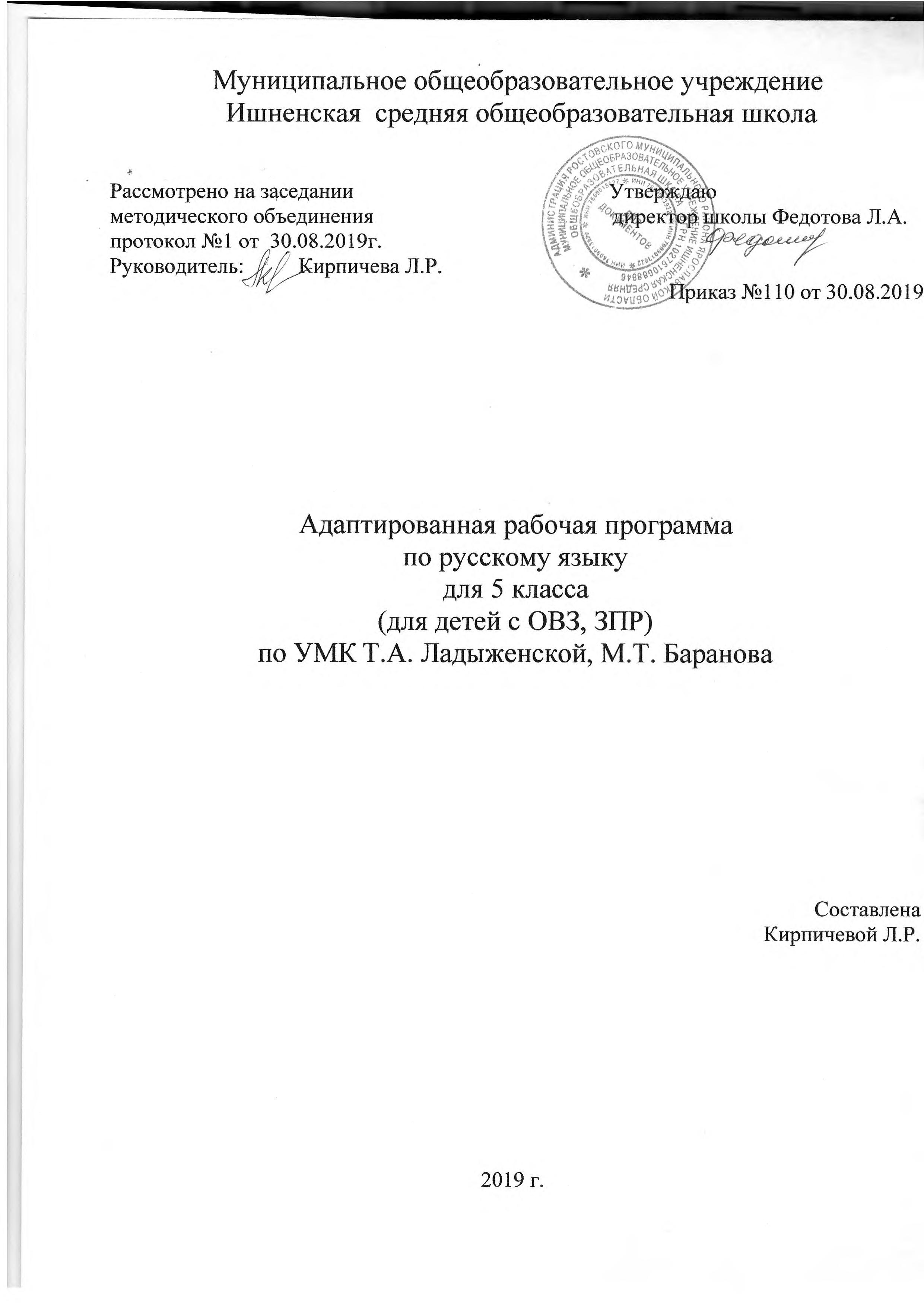 Пояснительная запискаРабочая программа по русскому языку для 5 класса составлена на основе Федерального государственного образовательного стандарта основного общего образования второго поколения, Примерной программы основного общего образования по русскому языку и Рабочей программы по русскому языку к предметной линии учебников для 5 – 9  классов общеобразовательной школы авторов Т.А.  Ладыженской, М.Т. Баранова, Л.А. Тростенцовой и др. (М.: Просвещение, 2014).Программа детализирует и раскрывает содержание стандарта, определяет общую стратегию обучения, воспитания и развития учащихся средствами учебного предмета в соответствии с целями изучения русского языка, которые определены стандартом.Программа построена с учетом принципов системности, научности и доступности, а также преемственности и перспективности между различными разделами курса. В основе программы лежит принцип единства.Изменения, внесённые в Примерную программу основного общего образования по русскому языку и Рабочую программу по русскому языку к предметной линии учебников для 5 – 9  классов общеобразовательной школы авторов Т.А.  Ладыженской, М.Т. Баранова, Л.А. Тростенцовой и др. (М.: Просвещение, 2014), обусловлены сложностью обучения и усвоения отдельных тем и выражены в распределении часов по темам, в выборе образовательных технологий, формах и видах деятельности учащихся.Содержание обучения русскому языку отобрано и структурировано на основе компетентностного подхода. В соответствии с этим в V классе формируются и развиваются коммуникативная, языковая, лингвистическая (языковедческая) и культуроведческая компетенции.Цели обученияВоспитание гражданственности и патриотизма, любви к русскому языку, сознательного отношения к языку как духовной ценности, средству общения и получения знаний в разных сферах человеческой деятельности;развитие речевой и мыслительной деятельности, коммуникативных умений и навыков, обеспечивающих свободное владение русским литературным языком в разных сферах и ситуациях общения; готовности и способности к речевому взаимодействию и взаимопониманию; потребности в речевом самосовершенствовании;освоение знаний о русском языке, его устройстве и функционировании в различных сферах и ситуациях общения, стилистических ресурсах, основных нормах русского литературного языка и речевого этикета; обогащение словарного запаса и расширение круга используемых грамматических средств;формирование умений опознавать, анализировать, классифицировать языковые факты, оценивать их сточки зрения нормативности, соответствия сфере и ситуации общения, осуществлять информационный поиск, извлекать и преобразовывать необходимую информацию;применение полученных знаний и умений в собственной речевой практике.Реализация указанных целей достигается в процессе формирования и развития следующих предметных компетенций: коммуникативной, языковой и лингвистической (языковедческой), культуроведческой.Данные цели обусловливают решение следующих задачРазвитие всех видов речевой деятельности: чтение, аудирование, говорение, письмо;формирование универсальных учебных действий: познавательных, регулятивных, коммуникативных;формирование прочных орфографических и пунктуационных умений и навыков, овладение нормами русского литературного языка и обогащение словарного запаса и грамматического строя речи учащихся.Общая характеристика программыПрограмма построена с учетом принципов системности, научности и доступности, а также преемственности и перспективности между различными разделами курса.Уроки спланированы с учетом знаний, умений и навыков по предмету, которые сформированы у школьников в процессе реализации принципов развивающего обучения. Соблюдая преемственность с начальной школой, предусматривается обучение русскому языку в 5 классе на высоком, но доступном уровне трудности, быстрым темпом, отводя ведущую роль теоретическим знаниям. На первый план выдвигается раскрытие и использование познавательных возможностей учащихся как средства их развития и как основы для овладения учебным материалом. Повысить интенсивность и плотность процесса обучения позволяет использование различных форм работы: письменной и устной, под руководством учителя и самостоятельной и др. Сочетание коллективной работы с индивидуальной и групповой снижает утомляемость учащихся от однообразной деятельности, создает условия для контроля и анализа полученных знаний, качества выполненных заданий.Для пробуждения познавательной активности и сознательности учащихся в уроки включены сведения из истории русского языка, прослеживаются процессы формирования языковых явлений, их взаимосвязь.Материал в программе расположен с учетом возрастных возможностей учащихся.В программе предусмотрены вводные уроки, раскрывающие роль и значение русского языка в нашей стране и за ее пределами. Программа предусматривает прочное усвоение материала, для чего значительное место в ней отводится повторению. Для повторения в начале и в конце года выделяются специальные часы. В 5 классе необходимо уделять внимание преемственности между начальным и средним звеном обучения. Решению этого вопроса посвящен раздел «Вспоминаем, повторяем, изучаем». Для организации систематического повторения, проведения различных видов разбора подобраны примеры из художественной литературы.Разделы учебника «Русский язык. 5 класс» содержат значительное количество упражнений разного уровня сложности, к которым прилагаются интересные, разнообразные задания, активизирующие мыслительную деятельность учащихся. При изучении разделов решаются и другие задачи: речевого развития учащихся, формирования общеучебных умений (слушать, выделять главное, работать с книгой, планировать последовательность действий, контролировать и др.).В программе также специально выделены часы на развитие связной речи. Темы по развитию речи — речеведческие понятия и виды работы над текстом — пропорционально распределяются между грамматическим материалом. Это обеспечивает равномерность обучения речи, условия для его организации.В системе школьного образования учебный предмет «Русский язык» занимает особое место: является не только объектом изучения, но и средством обучения. Как средство познания действительности русский язык обеспечивает развитие интеллектуальных и творческих способностей ребенка, развивает его абстрактное мышление, память и воображение, формирует навыки самостоятельной учебной деятельности, самообразования и самореализации личности. Будучи формой хранения и усвоения различных знаний, русский язык неразрывно связан со всеми школьными предметами и влияет на качество их усвоения, а в перспективе способствует овладению будущей профессией.Форма организации образовательного процесса: классно-урочная система.Технологии, используемые в обучении: развитие критического мышления через чтение и письмо (РКМЧП), деятельностного метода, метод проектов, игровые, развивающего обучения, обучения в сотрудничестве (групповые технологии), проблемного обучения, развития исследовательских навыков, информационно-коммуникационные, здоровьесбережения, технология уровневой дифференциации, технология мастерских на уроках русского языка и литературы,  и другие.Основными формами и видами контроля знаний, умений и навыков являются: входной контроль в начале и в конце четверти; текущий — в форме устного, фронтального опроса, контрольных, словарных диктантов, предупредительных, объяснительных, комментированных, выборочных, графических, творческих, свободных, восстановленных диктантов, диктанта «Проверяю себя», диктантов с грамматическими заданиями, тестов, проверочных работ, комплексного анализа текстов, диагностических работ, лабораторных работ, практических работ (практикумов), контрольных изложений, контрольных сочинений, взаимоконтроля, самоконтроля, составления орфографических и пунктуационных упражнений самими учащимися, различных видов разбора (фонетический, лексический, словообразовательный, морфологический, синтаксический, лингвистический, лексико-фразеологический), наблюдения за речью окружающих, сбора соответствующего речевого материала с последующим его использованием по заданию учителя, анализа языковых единиц с точки зрения правильности, точности и уместности их употребления, работы с различными информационными источниками: учебно-научными текстами, справочной литературой, средствами массовой информации (в том числе представленных в электронном виде);                                                                                                                    итоговый — итоговый контрольный диктант, словарный диктант, комплексный анализ текста.Общие учебные умения, навыки и способы деятельностиНаправленность курса на интенсивное речевое и интеллектуальное развитие создает условия и для реализации надпредметной функции, которую русский язык выполняет в системе школьного образования. В процессе обучения ученик получает возможность совершенствовать общеучебные умения, навыки, способы деятельности, которые базируются на видах речевой деятельности и предполагают развитие речемыслительных способностей. В процессе изучения русского (родного) языка совершенствуются и развиваются следующие общеучебные умения: коммуникативные (владение всеми видами речевой деятельности и основами культуры устной и письменной речи, базовыми умениями и навыками использования языка в жизненно важных для учащихся сферах и ситуациях общения), интеллектуальные (сравнение и сопоставление, соотнесение, синтез, обобщение, абстрагирование, оценивание и классификация), информационные (умение осуществлять библиографический поиск, извлекать информацию из различных источников, умение работать с текстом), организационные (умение формулировать цель деятельности, планировать ее, осуществлять самоконтроль, самооценку, самокоррекцию).Содержание программыЯзык – важнейшее средство общенияЯзык и человек. Общение устное и письменное. Стили речи.Вспоминаем, повторяем, изучаемЧасти слова. Орфограмма. Место орфограмм в словах. Правописание проверяемых и непроверяемых гласных и согласных в корне слова. Правописание букв и, а, у после шипящих. Разделительные ъ и ь.Самостоятельные и служебные части речи. Имя существительное: три склонения, род, падеж, число. Правописание гласных в падежных окончаниях существительных. Буква ь на конце существительных после шипящих.Имя прилагательное: род, падеж, число. Правописание гласных в падежных окончаниях прилагательных.Местоимения 1, 2 и 3-го лица.Глагол: лицо, время, число, род (в прошедшем времени); правописание гласных в личных окончаниях наиболее употребительных глаголов I и II спряжения; буква ь во 2-м лице единственного числа глаголов. Правописание -тся и -ться; раздельное написание не с глаголами.Наречие (ознакомление).Предлоги и союзы. Раздельное написание предлогов со словами.Развитие речи (далее P.P.) Текст. Тема текста. Стили.Контрольная работа (далее К.Р.) Контрольный диктант № 1 с грамматическим заданием по теме «Повторение изученного в начальных классах».Синтаксис. Пунктуация. Культура речиОсновные синтаксические понятия (единицы): словосочетание, предложение, текст.Пунктуация как раздел науки о языке.Словосочетание: главное и зависимое слово в словосочетании.Предложение. Простое предложение; виды простых предложений по цели высказывания: повествовательные, вопросительные, побудительные. Восклицательные и невосклицательные предложения. Знаки препинания: знаки завершения (в конце предложения), выделения, разделения (повторение).Грамматическая основа предложения.Главные члены предложения, второстепенные члены предложения: дополнение, определение, обстоятельство.Нераспространенные и распространенные предложения (с двумя главными членами). Предложения с однородными членами, связанными союзами, а также связанными союзами а, но и одиночным союзом и; запятая между однородными членами без союзов и с союзами а, но, и. Обобщающие слова перед однородными членами. Двоеточие после обобщающего слова.Синтаксический разбор словосочетания и предложения.Обращение, знаки препинания при обращении. Вводные слова и словосочетания.Сложное предложение. Наличие двух и более грамматических основ как признак сложного предложения. Сложные предложения с союзами (с двумя главными членами в каждом простом предложении).Запятая между простыми предложениями в сложном предложении перед и, а, но, чтобы, потому что, когда, который, что, если.Прямая речь после слов автора и перед ними; знаки препинания при прямой речи.Диалог. Тире в начале реплик диалога.P.P. Речь устная и письменная; диалогическая и монологическая. Основная мысль текста. Этикетные диалоги. Письмо как одна из разновидностей текста.К.Р. Контрольное сочинение №1. Контрольный диктант № 2 с грамматическим заданием по теме «Синтаксис простого предложения». Контрольный диктант № 3 с грамматическим заданием по теме «Синтаксис и пунктуация».Фонетика. Орфоэпия. Графика. Орфография. Культура речиФонетика как раздел науки о языке. Звук как единица языка. Звуки речи; гласные и согласные звуки. Ударение в слове. Гласные ударные и безударные. Твердые и мягкие согласные. Твердые и мягкие согласные, не имеющие парных звуков. Звонкие и глухие согласные. Сонорные согласные. Шипящие и ц. Сильные и слабые позиции звуков.Фонетический разбор слова. Орфоэпические словари.Графика как раздел науки о языке. Обозначение звуков речи на письме; алфавит. Рукописные и печатные буквы; прописные и строчные. Каллиграфия.Звуковое значение букв е, ё, ю, я. Обозначение мягкости согласных. Мягкий знак для обозначения мягкости согласных. Опознавательные признаки орфограмм.Орфографический разбор.Орфографические словари.P.P. Типы текстов. Повествование. Описание (предмета), отбор языковых средств в зависимости от темы, цели, адресата высказывания.К.Р. Контрольный тест №1 по теме «Фонетика. Орфоэпия. Графика».Лексика. Культура речиЛексика как раздел науки о языке. Слово как единица языка.Слово и его лексическое значение. Многозначные и однозначные слова. Прямое и переносное значение слов. Омонимы. Синонимы. Антонимы. Толковые словари.P.P. Создание текста на основе исходного (подробное изложение), членение его на части. Описание изображенного на картине с использованием необходимых языковых средств.К.Р. Контрольное сочинение №2. Контрольный тест № 2 по теме «Лексика. Культура речи».Морфемика. Орфография. Культура речиМорфемика как раздел науки о языке. Морфема как минимальная значимая часть слов. Изменение и образование слов. Однокоренные слова. Основа и окончание в самостоятельных словах. Нулевое окончание. Роль окончаний в словах. Корень, суффикс, приставка, их назначение в слове. Чередование гласных и согласных в слове. Варианты морфем. Морфемный разбор слов. Морфемные словари.Орфография как раздел науки о языке. Орфографическое правило.Правописание гласных и согласных в приставках; буквы з и с на конце приставок. Правописание чередующихся гласных о и а в корнях -лож-, -лаг-, -рос-, -раст-. Буквы ей о после шипящих в корне. Буквы ы и и после ц.P.P. Рассуждение в повествовании. Рассуждение, его структура и разновидности.К.Р. Контрольный диктант № 4 с грамматическим заданием по теме «Морфемика. Орфография».Морфология. Орфография. Культура речиИмя существительноеИмя существительное как часть речи. Синтаксическая роль имени существительного в предложении.Существительные одушевленные и неодушевленные (повторение). Существительные собственные и нарицательные. Большая буква в географических названиях, в названиях улиц и площадей, в названиях исторических событий. Большая буква в названиях книг, газет, журналов, картин и кинофильмов, спектаклей, литературных и музыкальных произведений; выделение этих названий кавычками.Род существительных. Три склонения имен существительных: изменение существительных по падежам и числам. Существительные, имеющие форму только единственного или только множественного числа.Морфологический разбор слов. Буквы о и е после шипящих и ц в окончаниях существительных.Склонение существительных на -ия, -ий, -ие. Правописание гласных в падежных окончаниях имен существительных.P.P. Доказательства и объяснения в рассуждении.К.Р. Контрольный диктант № 5 с грамматическим заданием по теме «Имя существительное». Имя прилагательноеИмя прилагательное как часть речи. Синтаксическая роль имени прилагательного в предложении.Полные и краткие прилагательные. Правописание гласных в падежных окончаниях прилагательных с основой на шипящую. Неупотребление буквы ь на конце кратких прилагательных с основой на шипящую.Изменение полных прилагательных по родам, падежам и числам, а кратких — по родам и числам.P.P. Описание животного. Структура текста данного жанра. Стилистические разновидности этого жанра.К.Р. Контрольное изложение № 1. Контрольный диктант № 6 с грамматическим заданием по теме «Имя прилагательное».ГлаголГлагол как часть речи. Синтаксическая роль глагола в предложении.Неопределенная форма глагола (инфинитив на -ть (-ться), -ти (-тись), -чь (-чься). Правописание -ться и -чь (-чься) в неопределенной форме (повторение).Совершенный и несовершенный вид глагола; I и II спряжение. Правописание гласных в безударных личных окончаниях глаголов.Правописание чередующихся гласных е – и  в корнях глаголов -бер-, -бир-, -дер-, -дир-, -мер-, -мир-, -пер-, -пир-, -тер-, -тир-, -стел-, -стил-.Правописание не с глаголами.P.P. Понятие о рассказе, об особенностях его структуры и стиля. Невыдуманный рассказ о себе. Рассказы по сюжетным картинкам.К.Р. Контрольное изложение №2. Контрольный диктант № 7 с грамматическим заданием по теме «Глагол».Повторение и систематизация изученного в 5 классеК.Р. Итоговый контрольный диктант №8Место предметаНа изучение предмета отводится 5 часов в неделю, итого 170 часов за учебный год.Распределение учебных часов по разделам программыЯзык – важнейшее средство общения — 3 ч (в т. ч.1 P.P.).Вспоминаем, повторяем, изучаем — 20 ч (в т. ч. 1 К.Р.,3 Р.Р.).Синтаксис. Пунктуация. Культура речи — 33 ч (в т. ч. 2 К.Р., 5 Р.Р.).Фонетика. Орфоэпия. Графика. Орфография. Культура речи — 18 ч (в т. ч. 1 К.Р., 5 P.P.).Лексика. Культура речи — 18 ч (в т. ч. 2 К.Р., 5 P.P.).Морфемика. Орфография. Культура речи — 23 ч (в т. ч. 1 К.Р.,3 Р.Р.).Морфология. Орфография. Культура речи — 50 ч.Имя существительное — 18 ч (в т. ч. 1 К.Р.,4 P.P.).Имя прилагательное — 12 ч (в т. ч. 1 К.Р., 3 P.P.).Глагол - 20 ч (в т. ч. 1 К.Р., 4P.P.).Повторение и систематизация изученного — 5 ч. (1К.Р.)Требования к знаниям, умениям и навыкам учащихся с ограниченными возможностями здоровья по русскому языку за курс 5 классаУчащиеся должны знать:основные сведения о языке, изученные в 5 классе;роль русского языка как национального языка русского народа, государственного языка Российской Федерации и средства межнационального общения;смысл понятий: речь устная и письменная, монолог, диалог, сфера и ситуация речевого общения; основные признаки разговорной речи, научного, публицистического, официально-делового стилей, языка художественной литературы; особенности основных жанров научного, публицистического, официально-делового стилей и разговорной речи;признаки текста и его функционально-смысловых типов (повествования, описания, рассуждения); основные единицы языка, их признаки; основные нормы русского литературного языка (орфоэпические, лексические, грамматические, орфографические, пунктуационные); нормы речевого этикета. Учащиеся должны уметь: аудированиепонимать основное содержание небольшого по объему научно-учебного и художественного текста, воспринимаемого на слух; выделять основную мысль, структурные части исходного текста; фонетика и графикавыделять в слове звуки речи;давать им фонетическую характеристику;различать ударные и безударные слоги; не смешивать звуки и буквы; свободно пользоваться алфавитом, работая со словарями;разбирать слова фонетически; орфоэпияправильно произносить гласные, согласные и их сочетания в составе слова;опознавать звукопись как поэтическое средство;использовать логическое ударение для усиления выразительности речи;разбирать слова орфоэпически;работать с орфоэпическим словарем;лексикаупотреблять слова в соответствии с их лексическим значением;толковать лексическое значение известных слов и подбирать к словам синонимы и антонимы; опознавать эпитеты, метафоры, олицетворения как средства выразительности речи;пользоваться толковым словарем; словообразованиевыделять морфемы на основе смыслового и словообразовательного анализа слова (в словах несложной структуры);подбирать однокоренные слова с учетом значения слов;по типичным суффиксам и окончанию определять части речи и их формы; разбирать слова по составу;пользоваться словарем морфемного строения слов; морфологияквалифицировать слово как часть речи по вопросу и общему значению;правильно определять грамматические признаки изученных частей речи;образовывать формы изученных частей речи в соответствии с нормами литературного языка;разбирать слово морфологически; синтаксисвыделять словосочетания в предложении;определять главное и зависимое слово;определять вид предложения по цели высказывания, интонации, наличию или отсутствию второстепенных членов предложения, количеству грамматических основ;составлять простые и сложные предложения изученных видов;разбирать простое предложение синтаксически; орфографиянаходить в словах изученные орфограммы, уметь обосновывать их выбор и правильно писать слова с изученными орфограммами;правильно писать слова с непроверяемыми согласными, изученными в 5 классе;пользоваться орфографическим словарем; пунктуациянаходить в предложениях места для постановки знаков препинания;обосновывать выбор знаков препинания;расставлять знаки препинания в предложениях в соответствии с изученными правилами; связная речьопределять тему и основную мысль текста, его стиль;составлять простой план текста;подробно и сжато излагать повествовательные тексты (в том числе с элементами описания предметов, животных);писать сочинения повествовательного характера;совершенствовать содержание и языковое оформление (в соответствии с изученным языковым материалом).Учащиеся должны использовать приобретенные знания и умения в практической деятельности и повседневной жизни для:осознания роли родного языка в развитии интеллектуальных и творческих способностей личности, значения родного языка в жизни человека и общества;развития речевой культуры, бережного и сознательного отношения к родному языку;удовлетворения коммуникативных потребностей в учебных, бытовых, социально-культурных ситуациях общения;увеличения словарного запаса, расширения круга используемых грамматических средств, развития способности к самооценке;получения знаний по другим учебным предметам.Цели  и  задачи:1) дать учащимся представление о роли языка в жизни общества, о богатстве и выразительности;2) обеспечить усвоение определенного круга знания;  3) формирование умения применять эти знания на практике;4) развивать речь учащихся: обогащать их активный и пассивный запас слов, грамматический срой речи; способствовать усвоению норм литературного языка, совершенствованию умений и навыков владения устной и письменной речью;5) формировать и совершенствовать орфографические и пунктуационные умения и навыки; 6) формировать умение составлять тексты разных жанров и стилей.Виды коррекционной деятельности на уроке:Индивидуальные заданияУвеличение времени на выполнение работыРабота во временных группахСоставление плата ответаИспользование наглядных пособий при ответеСтимуляция ответов со стороны учащихсяДеление заданий на дозыРациональная система упражненийПроговаривание, комментирование, систематическое повторение материалаИспользование карточек-консультаций, алгоритмов ответов, схем, опор и т.д.Согласование объёма домашнего заданияИспользуемый учебно-методический комплекс  и средства обученияУчебник Ладыженская Т.А., Баранов М. Т., Тростенцова Л.А. и др. Русский язык. 5 класс: Учебник для общеобразовательных учреждений. –  М.: Просвещение, 2012.Рабочие тетрадиГ.А.Богданова. Русский язык. Рабочая тетрадь для 5 класса в 2-х частях, Издательский Дом «ГЕНЖЕР» , Москва, 2013Книгина М.П. Русский языек. 5 класс, в 2ч..- Тесты, Саратов: Лицей, 2014.Колыхалова Е.П.. Практические задания по русскому языку. Для подготовки к урокам и ГИА. 5 класс. (К учебнику Т.А. Ладыженской.) – М: Астрель, 2014.Методические пособияАбрамова, С.В. Русский язык. Проектная работа старшеклассников.Богданова, Г. А. Уроки русского языка в 5 кл. / Г. А. Богданова. – М: Просвещение, 2014.Богданова, Г. А. Сборник диктантов по русскому языку: 5-9 классы. / Г. А. Богданова. – М.: Просвещение, 2014.Бройде, М.Г. Занимательные упражнения по русскому языку: 5-9 классы. – М.: ВАКО, 2012.Граник, Г. Г. Секреты орфографии / Г. Г. Граник, С. М. Бондаренко, Л. А. Концевая. – М., 1991.Канафьева, А.В., Леденева В.В. Русский язык: Имя существительное. – М.: Дрофа, 2014.Костяева,    Т. А.    Проверочные    и    контрольные    работы    по    русскому   языку: 5 класс / Т. А. Костяева. – М.: Просвещение, 2014.Ладыженская, Т. А. Развивайте дар слова / Т. А. Ладыженская, Т. С. Зепалова. – М., 1990.Тростенцова, Л. А. Дидактические материалы по русскому языку: 5 класс: Книга для учителя / Л. А. Тростенцова, М. М. Стракевич. –  М.: Просвещение, 2014.Соловьёва Н.Н. Русский язык. Диктанты и изложения. 5 класс. Пособие для учителей общеобразовательных учреждений.  – М.: Просвещение, 2014.Таблицы и раздаточный материал по русскому языку для V класса / Баранов М.Т., Ладыженская Т.А, Тростенцова Л.А. и др. – М.: Просвещение, 2014.Обучение русскому языку в 5 классе. Методические рекомендации к учебнику для V класса общеобразовательных учреждений / Т.А. Ладыженская, М.Т. Баранов и др. – М.: Просвещение, 2014.Сборник тестовых заданий для тематического и итогового контроля. Русский язык V класс / В.И. Капинос, Л.И. Пучкова. – М.: Интеллект-центр, 2014.Цифровые образовательные ресурсыВиртуальная школа Кирилла и Мефодияhttp://repetitor.1c.ru/ - Серия учебных компьютерных программ '1С: Репетитор' по русскому языку, Контрольно-диагностические системы серии 'Репетитор. Тесты по пунктуации, орфографии и др.http://www.gramota.ru/- Все о русском языке на страницах справочно-информационного портала. Словари онлайн. Ответы на вопросы в справочном бюро. Официальные документы, связанные с языковой политикой. Статьи, освещающие актуальные проблемы русистики и лингвистики.http://www.gramma.ru/ - Пишем и говорим правильно: нормы современного русского языка. Помощь школьникам и абитуриентам. Деловые бумаги - правила оформления. Консультации по русскому языку и литературе, ответы на вопросы.http://www.school.edu.ru/ -Российский образовательный порталhttp://www.1september.ru/ru/ - газета «Первое сентября»http://all.edu.ru/ - Все образование ИнтернетаКультура письменной речи http://www.gramma.ruИмена.org – популярно об именах и фамилиях http://www.imena.orgКрылатые слова и выражения http://slova.ndo.ruМир слова русского http://www.rusword.orgРукописные памятники Древней Руси http://www.lrc-lib.ruРусская фонетика: мультимедийный Интернет – учебник http://www.philol.msu.ru/rus/galva-1/Русское письмо: происхождение письменности, рукописи, шрифты http://character.webzone.ruСветозар: Открытая международная олимпиада школьников по русскому языку http://www.svetozar.ruЭлектронные пособия по русскому языку для школьников http://learning-russian.gramota.ruhttp://rusolimp.kopeisk.ru/  http:// mon.gov.ru/ - сайт Министерства образования и науки РФ. http://standart.edu.ru – ФГОС общего образования и разработанные к ним документы. http://www.informika.ru /- сайт ФГУ «Государственный научно-исследовательский институт информационных технологий и телекоммуникаций».http://school-collection.edu.ru/ -каталог Единой коллекции цифровых образовательных ресурсов.http:// fcior.edu.ru –каталог электронных образовательных ресурсов Федерального центра.http://window.edu.ru – электронные образовательные ресурсы.http://katalog.iot.ru – электронные образовательные ресурсы.http://www.it-n.ru/ - «Сеть творческих учителейУчебные таблицы V – XI классы по русскому языку. Лингвистические словариТематическое планированиеИспользованная литератураАсмолов А.Г. Системно-деятельностный подход к разработке стандартов нового поколения. – М.: Педагогика, 2009.Асмолов А.Г., Семёнов А.Л., Уваров А.Ю. Российская школа и новые информационные технологии: взгляд в следующее десятилетие. – М.: НексПринт, 2010.Баранов М.Т., Григорян Л.Т., Кулибаба И.И., Ладыженская Н.В., Ладыженская Т.А., Тростенцова Л.А. Русский язык. 5 класс. Учебник для общеобразовательных учреждений. В 2-х частях / Т.А. Ладыженская, М.Т. Баранов, Л.А. Тростенцова, Л.Т. Григорян, И.И. Кулибаба, Н.В. Ладыженская. –  М: Просвещение, 2013.Дистанционные образовательные технологии: проектирование и реализация учебных курсов / Под общ. ред. М.Б.Лебедевой. – СПб.: БХВ- Петербург, 2010.Заир-Бек С.И., Муштавинская И.В. Развитие критического мышления на уроке. – М.: Просвещение, 2011.Жильцова О.А. Организация исследовательской и проектной деятельности школьников: дистанционная поддержка педагогических инноваций при подготовке школьников к деятельности в сфере науки и высоких технологий. –  М., 2007.Концепция  Федеральных государственных стандартов общего образования /Под ред. А.М.Кондакова, А.А.Кузнецова. – М.: Просвещение, 2008.Поливанова К.А. Проектная деятельность школьников. – М.: Просвещение, 2008.Постановление Главного государственного санитарного врача РФ от 29.12.2010 №189 «Санитарно-эпидемические требования к условиям и организации обучения в общеобразовательных учреждениях».Приказ Министерства образования и науки РФ от 24.11.2011 № МД 1552/03 «Рекомендации по оснащению общеобразовательных учреждений учебным и учебно-лабораторным оборудованием, необходимым для реализации ФГОС основного общего образования, организации проектной деятельности, моделирования и технического творчества обучающихся».Примерная основная образовательная программа образовательного учреждения. Основная школа. – М.: Просвещение, 2011.Рабочая программа по русскому языку. 5 класс. /сост. Трунцева Т.Н., -  М: ВАКО, 2014.Русский язык. 5 класс. Методические рекомендации. Пособие для учителей общеобразовательных учреждений / Т.А.Ладыженская, Л.А.Тростенцова, М.Т.Баранов, Л.Ю.Комиссарова, Н.В.Ладыженская. – М: Просвещение, 2014.Система гигиенических требований к условиям реализации основной образовательной программы основного общего образования- http://standart.edu.ruСовременные образовательные технологии / Под ред.Н.В.Бордовской. –  М.: Кнорус, 2011.Федеральный государственный образовательный стандарт основного общего образования. –  М.: Просвещение, 2010.Федеральный закон от 29.12.2012 № 273-ФЗ «Об образовании в Российской Федерации».Приказ Министерства образования и науки РФ от 24 ноября 2011г. №МД- 1552/о3 «Рекомендации по оснащению общеобразовательных учреждений учебным и учебно- лабораторным оборудованием, необходимым для реализации ФГОС основного общего образования, организации проектной деятельности, моделирования и технического творчества обучающихся»- М., 2011.Федеральная целевая программа развития образования на 2011-2015 годы- http://mon.gov.ru/press/news/8286.Формирование универсальных учебных действий в основной школе: от действия к мысли. Система заданий. Пособие для учителя / Под ред. А.Г. Асмолова. – М.: Просвещение, 2010.Фундаментальное ядро содержания общего образования / Под ред. В.В. Козлова, А.М. Кондакова.  – М.: Просвещение, 2011.                                                                                                                      №Тема урока Технологии Основные виды де-ти Д/з Язык – важнейшее средство общения (2 ч. + 1 ч.)Язык – важнейшее средство общения (2 ч. + 1 ч.)Язык – важнейшее средство общения (2 ч. + 1 ч.)Язык – важнейшее средство общения (2 ч. + 1 ч.)Язык – важнейшее средство общения (2 ч. + 1 ч.)1.Язык и человек. Роль языка в жизни общества. Три основные функции языка. Язык и речь. Ситуация общения и ее компоненты. Речь как деятельность. Речь устная и письменная§1, 2Урок «открытия» нового знания.Здоровьесбережения, развивающего обучения, «РКМЧП», групповые технологии, проблемное обучение, игровые, метод проектов и др.Формирование у учащихся  умений построения и реализации новых знаний (понятий, способов действий): читают и анализируют текст. Озаглавливают текст упражнения.Пишут мини-сочинение.§1, 22. Виды речевой деятельности: чтение-письмо, говорение-аудирование ( слушание). Культура чтения, аудирования. Говорения. Письма. Чтение ( изучающее, ознакомительное, поисковое). Аудирование и его виды ( выборочное, ознакомительное, детальное) § 3, 4Урок «открытия» нового знания.Здоровьесбережения, развивающего обучения, «РКМЧП», групповые технологии, проблемное обучение, игровые, метод проектов и др.Формирование у учащихся  умений построения и реализации новых знаний: овладевают приёмами работы с учебной книгой; читают текст, анализируют его структуру, пересказывают содержание, пользуясь выделенными словами.§ 3, 43.Р/р. 1Функциональные разновидности языка: разговорный зык, функциональные стили: научный, художественный. Сфера употребления разговорного языка. Основные жанры разговорной речи (беседа). Изобразительные средства языка художественной литературы.§5Урок общеметодической направленности.Здоровьесбережения, развивающего обучения, развития исследовательских навыков, «РКМЧП», групповые технологии, проблемное обучение, игровые, метод проектов и др. Формирование у учащихся  деятельностных способностей и способностей к структурированию и систематизации изучаемого предметного содержания.Выявляют особенности разговорной речи, языка художественной литературы и стилей речи.Анализируют тексты упражнений с точки зрения целей высказывания.Ищут в школьных учебниках примерынаучных и художественных текстов.Сравнивают выражения приветствия.Знакомятся с понятием речевого этикета.§5Вспоминаем, повторяем, изучаем (17 ч. + 3ч.)Вспоминаем, повторяем, изучаем (17 ч. + 3ч.)Вспоминаем, повторяем, изучаем (17 ч. + 3ч.)Вспоминаем, повторяем, изучаем (17 ч. + 3ч.)Вспоминаем, повторяем, изучаем (17 ч. + 3ч.)4.Лингвистика как наука о языке. Звуки и буквы. Произношение и правописание. §6Урок рефлексии.Здоровьесбережения, дифференцированного обучения, «РКМЧП», групповые технологии, проблемное обучение, игровые, метод проектов и др.Формирование у учащихся   способностей к рефлексии коррекционно-контрольного типа и реализации коррекционной нормы (фиксирование собственных затруднений в деятельности): читают текст, определяют его тему, анализируя содержание, высказывают и обосновывают своё мнение о тексте.Знакомятся с понятием транскрипции, отрабатывают его в упражнениях. Вспоминают понятие орфографического правила. Работают в группе. Читаюти списывают текст. Определяют основную мысль текста.§65.Понятие о морфеме как минимальной значимой единице языка. Перенос слов. Однокоренные слова. Орфография как система правил правописания. Понятие орфограммы. Орфограмма-буква. §7Урок общеметодической направленности.Здоровьесбережения, компьютерного урока, «РКМЧП», групповые технологии, проблемное обучение, игровые, метод проектов и др.Формирование у учащихся деятельностных способностей и способностей к структурированию и систематизации изучаемого предметного содержания; знакомятся с понятием орфограммы, её при-знаками; письменно выполняют упражнения, опознавая различные виды орфограмм. Графически выделяют морфемы в словах.§76.Правописание проверяемых безударных гласных в корне слова.§8Урок общеметодической направленности.Здоровьесбережения,  «РКМЧП», групповые технологии, проблемное обучение, игровые, метод проектов и др. Формирование у учащихся деятельностных   способностей и способностей к структурированию и систематизации изучаемого предметного содержания: читают текст, определяя ударные и безударные гласные. Усваивают правило написания безударных гласных в корне слова. Выполняют упражнения: вставляют пропущенные буквы, проставляя ударения и подбирая проверочные слова. Учатся различать одинаково произносимые слова с различным написанием. Пишут диктант.  §87.Правописание проверяемых безударных гласных в корне слова.§8Урок общеметодической направленности.Здоровьесбережения,  «РКМЧП», групповые технологии, проблемное обучение, игровые, метод проектов и др. Формирование у учащихся деятельностных   способностей и способностей к структурированию и систематизации изучаемого предметного содержания: читают текст, определяя ударные и безударные гласные. Усваивают правило написания безударных гласных в корне слова. Выполняют упражнения: вставляют пропущенные буквы, проставляя ударения и подбирая проверочные слова. Учатся различать одинаково произносимые слова с различным написанием. Пишут диктант.  §88.Правописание звонких-глухих согласных в корне слова. Сочетания ЧК, ЧН, ЧТ, ЩН, НЧ, РЩ.§9Урок рефлексии.Здоровьесбережения, Информационно-коммуникационные, «РКМЧП», групповые технологии, проблемное обучение, игровые, метод проектов и др.Формирование у учащихся способностей и способностей к рефлексии коррекционно-контрольного типа и реализации коррекционной нормы, фронтальная устная работа по учебнику, проектирование выполнения домашнего задания, комментирование выставленных оценок.§99.Входной контроль диктант  с грамматическим заданиемпо теме  «Повторение изученного в начальных классах».Урок развивающего контроля.Здоровьесбережения, развития исследовательских навыков, самопроверки и самокоррекции, «РКМЧП», групповые технологии, проблемное обучение, игровые, метод проектов и др.Формирование у учащихся умений к осуществлению контрольной функции; контроль и самоконтроль изученных понятий: написание контрольного диктанта с грамматическим заданием.10.Правописание непроизносимых, двойных согласных в корне слова.§10Урок «открытия» нового знания.Здоровьесбережения, информационно-коммуникационные, «РКМЧП», групповые технологии, проблемное обучение, игровые, метод проектов и др.Формирование у учащихся умений построения и реализации новых знаний. Анализ текста, объяснительный диктант, взаимопроверка по алгоритму,  проектирование выполнения домашнего задания, комментирование выставленных оценок.§1011.Правописание гласных  И, У,А  после шипящих. Разделительные Ъ и Ь. Употребление Ь после шипящих и для смягчения.§11,12Урок общеметодической направленности.Здоровьесбережения, развивающего обучения, «РКМЧП», групповые технологии, проблемное обучение, игровые, метод проектов и др. Формирование у учащихся деятельностных   способностей и способностей к структурированию и систематизации изучаемого предметного содержания; работа в парах, текущий тестовый контроль, работа с орфограммами, объяснительный диктант, проектирование выполнения домашнего задания, комментирование выставленных оценок.§11,1212.Предлоги. Раздельное написание предлогов со словами. Отличие предлога от приставки§13Урок общеметодической направленности.Здоровьесбережения, развивающего обучения, «РКМЧП», групповые технологии, проблемное обучение, игровые, метод проектов и др. Формирование у учащихся деятельностных  способностей и способностей к структурированию и систематизации изучаемого предметного содержания: самостоятельная работа с дидактическим материалом, фронтальная устная работа по учебнику, комплексное повторение, проектирование выполнения домашнего задания, комментирование выставленных оценок.§1313.Р/р. 2 Текст.   Структура текста. План как один из видов информационной переработки текста. Деление на смысловые части и составление плана. Основные виды устных и письменных изложений. Подробное изложение (По Г.А. Скребицкому, упр.66)§14Урок общеметодической направленности.Здоровьесбережения, развития исследовательских навыков, «РКМЧП», групповые технологии, проблемное обучение, игровые, метод проектов и др.Формирование у учащихся деятельностных   способностей и способностей к структурированию и систематизации изучаемого предметного содержания: языковой анализ текста, составление алгоритма для ответа по определению языковых особенностей текста, проектирование выполнения домашнего задания, комментирование выставленных оценок.§1414.Части речи. Глагол: лицо, время,число, род ( в прош.вр.). §15Урок «открытия» нового знания.Здоровьесбережения, информационно-комуникационые, поэтапного формированияумственных действий, «РКМЧП», групповые технологии, проблемное обучение, игровые, метод проектов и др.Формирование у учащихся деятельностных  способностей и способностей к структурированию и систематизации изучаемого предметного содержания: фронтальная беседа, составление плана лингвистического рассуждения о глаголе, проектирование выполнения домашнего задания, комментирование выставленных оценок. §1515ТСЯ и ТЬСЯ в глаголах, раздельное написание НЕ с различными частями речи. §17, 19Урок рефлексии.Здоровьесбережения, развития исследовательских навыков, информационно-коммуникационные, индивидуально-личностного обучения, «РКМЧП», групповые технологии, проблемное обучение, игровые, метод проектов и др.Формирование у учащихся способностей к рефлексии коррекционно-контрольного типа и реализации коррекционной нормы: работа в парах, самостоятельная работа по учебнику.§17, 1916.Р/р.3 Текст как речевое произведение, продукт речевой деятельности. Основные признаки текста. Смысловое единство предложений в тексте. Тема, основная мысль, микротема, ключевые слова. Заглавие. Сочинение.§18 Урок «открытия» нового знания.Здоровьесбережения, компьютерного урока, «РКМЧП», групповые технологии, проблемное обучение, игровые, метод проектов и др.Формирование у учащихся умений построения и реализации новых знаний: самостоятельная работа, анализируют темы сочинений, само сочинение. перерабатывают сочинение и записывают исправленный вариант.§1817.Правописание гласных в личных окончаниях наиболее  употребительных глаголов 1 и 2 спряжения; буква Ь во 2 лице единственного числа глаголов.§ 19Урок общеметодической направленности.Здоровье-бережения, поэтапного формирования умственных действий, развитие исследовательских навыков, «РКМЧП», групповые технологии, проблемное обучение, игровые, метод проектов и др.Формирование у учащихся деятельностных  способностей и способностей к структурированию и систематизации изучаемого предметного содержания: комплексное повторение с использованием дидактического материала, составление плана лингвистического описания существительного§ 1918. Имя существительное как часть речи: 3 склонения, падеж, род, число,  Правописание гласных в падежных окончаниях сущ.Буква Ь на конце существительных после шипящих.§20Урок общеметодической направленности.Здоровьесбережения, поэтапного формирования умственных действий, развитие исследовательских навыков, «РКМЧП», групповые технологии, проблемное обучение, игровые, метод проектов и др.Формирование у учащихся деятельностных  способностей и способностей к структурированию и систематизации изучаемого предметного содержания: комплексное повторение с использованием дидактического материала, составление плана лингвистического описания существительного.§2019.Имя прилагательное: род, падеж, число.Правописаниегласных в падежных окончаниях прилагательных. §21Урок «открытия» нового знания.Здоровьесбережения, развивающего обучения, «РКМЧП», групповые технологии, проблемное обучение, игровые, метод проектов и др.Формирование у учащихся умений построения и реализации новых знаний: коллективная работа, самостоятельная работа с учебником, составление лингвистического описания имени прилагательного.§2120. Местоимения 1,2,3 лица.Наречие как изменяемая часть речи (ознакомление).§22Урок «открытия» нового знания.Здоровьесбережения, компьютерного урока,исследовательской деятельности, «РКМЧП», групповые технологии, проблемное обучение, игровые, метод проектов и др.Формирование у учащихся умений построения и реализации новых знаний: урок-презентация, конспектирование материала презентации, объяснительный диктант, написание лингвистического описания, проектирование выполнения домашнего задания, комментирование выставленных оценок.§2221 Р/р.4 Текст. Способы раскрытия темы в тексте .Последовательность частей текста.  Обучающее сочинение по впечатлениям (по картине А.А.Пластова «Летом»). Правка текста. §21, упр. 106.Урок развивающего контроля.Здоровьесбережения, развития исследовательских навыков, «РКМЧП», групповые технологии, проблемное обучение, игровые, метод проектов и др.Формирование у учащихся деятельностных   способностей и способностей к структурированию и систематизации изучаемого предметного содержания: отработка новых знаний, композиционно-тематический анализ текста, проектирование выполнения домашнего задания, комментирование выставленных оценок.§2122.Контрольный диктант №1 с грамматическим заданиемпо теме  «Повторение изученного в начальных классах».Урок развивающего контроля.Здоровьесбережения, развития исследовательских навыков, самопроверки и самокоррекции результатов.Формирование у учащихся умений к осуществлению контрольной функции; контроль и самоконтроль изученных понятий: написание контрольного диктанта с грамматическим заданием.23. Анализ диктанта, творческие заданияУрок рефлексии.Здоровьесбережения, «РКМЧП», групповые технологии, проблемное обучение, игровые, метод проектов и др.Формирование у учащихся способностей к рефлексии коррекционно-контрольного типа и реализации коррекционной нормы: анализ допущенных ошибок с использованием памятки для проведения анализа и работы над ошибками, работа с интерактивной доской по составлению алгоритма для проведения анализа, проектирование выполнения домашнего задания, комментирование выставленных оценок.Работа над ошибками24.Повторение. Синтаксис как раздел грамматики. Основные синтаксические понятия: словосочетание, предложение, текст. Пунктуация как раздел науки о языке, Знаки препинания: знаки завершения ( в конце предложения), выделения, разделения (повторение)§ 24, 25Урок «открытия» нового знания.Здоровьесбережения, информационно-коммуникационные, «РКМЧП», групповые технологии, проблемное обучение, игровые, метод проектов и др.  Формирование у учащихся способностей к рефлексии коррекционно-контрольного типа и реализации коррекционной нормы: анализ допущенных ошибок с использованием памятки для проведения анализа и работы над ошибками, работа с интерактивной доской по составлению алгоритма для проведения анализа § 24, 2525.Словосочетание -  единица синтаксиса. Главное и зависимое слово в словосочетании. Типы словосочетаний.§26Урок «открытия» нового знания.Здоровьесбережения, компьютерного урока, развитияисследовательских навыков, «РКМЧП», групповые технологии, проблемное обучение, игровые, метод проектов и др. Формирование у учащихся умений построения и реализации новых знаний: групповая работа по учебнику, самостоятельная работа с дидактическим материалом, проектирование выполнения домашнего задания, комментирование выставленных оценок.§2626. Разбор словосочетания.§27Урок общеметодической направленности.Здоровьесбережения, развивающего обучения, проектной деятельности, «РКМЧП», групповые технологии, проблемное обучение, игровые, метод проектов и др.Формирование у учащихся деятельностных   способностей и способностей к структурированию и систематизации изучаемого предметного содержания: проектная работа в группах, творческое задание (конструирование словосочетаний), проектирование выполнения домашнего задания, комментирование выставленных оценок.§2727.Предложение. Простое предложение. §28Урок общеметодической направленности.Здоровьесбережения, информационно-коммуникационные, развивающего обучения, «РКМЧП», групповые технологии, проблемное обучение, игровые, метод проектов и др.Формирование у учащихся умений построения и реализации новых знаний: работа в парах, составление предложений; анализируют интонационные конструкции; определяют главные члены в предложении.§2828.Р/р.5
Устное и письменное сжатое изложение. Упр.127Урок общеметодической направленности.Здоровьесбережения, развивающегообучения, индивидуально-личностного обучения, «РКМЧП», групповые технологии, проблемное обучение, игровые, метод проектов и др.Формирование у учащихся умений к осуществлению контрольной функции; контроль и самоконтроль изученных понятий, алгоритма написания изложения: работа в парах, индивидуальная работа с дидактическим материалом и учебником, проекти-рование домашнего задания, коментирование выставленных оценок. 29. Виды простых предложенийпо цели высказывания: повествовательные,побудительные, вопросительные. §30Урок «открытия» нового знания.Здоровьесбережения, информационно-коммуникационные,развивающего обучения, «РКМЧП», групповые технологии, проблемное обучение, игровые, метод проектов и др.Формирование у учащихся умений построения и реализации новых знаний: составление алгоритма определения типа предложения по цели высказывания, работа в парах.§3030.Виды предложений по интонации. Восклицательные предложения.Урок общеметодической направленности.Здоровьесбережения, информационно-коммуникационные,развивающего обучения, «РКМЧП», групповые технологии, проблемное обучение, игровые, метод проектов и др.Формирование у учащихся деятельностных   способностей и способностей к структурированию и систематизации изучаемого предметного содержания: групповая работа (языковой анализ текста)§3031.Р/р.6 Обучающее сочинение-повествование.Устный отзыв о сочинении товарища (упр.152 – 154).Урок общеметодической направленности.Формирование у учащихся контроля и самоконтроля изученных понятий, алгоритма написания сочинений.   32.Члены предложения. Главные члены предложения. Подлежащее.§31, 32Урок общеметодической направленности.Здоровьесбережения, развивающего обучения, развития исследовательских навыков, «РКМЧП», групповые технологии, проблемное обучение, игровые, метод проектов и др.Формирование у учащихся деятельностных   способностей и способностей к структурированию и систематизации изучаемого предметного содержания: работа в парах по учебнику, работа с алгоритмами определения членов предложения, самостоятельная работа.§31, 3233.Главные члены предложения. Подлежащее.§33Урок общеметодической направленности.Здоровьесбережения, развивающего обучения, развитияисследовательских навыков, «РКМЧП», групповые технологии, проблемное обучение, игровые, метод проектов и др.Формирование у учащихся деятельностных   способностей и способностей к структурированию и систематизации изучаемого предметного содержания: работа в парах, творческая работа по дидактическому материалу с использованием алгоритмов выполнения задачи.§3334. Сказуемое. Тире между подлежащим и сказуемым. §34Урок «открытия» нового знания.Здоровьесбережения, информационно-коммуникационные, «РКМЧП», групповые технологии, проблемное обучение, игровые, метод проектов и др.Формирование у учащихся умений построения и реализации новых знаний: индивидуальная и коллективная работа с тестами.§3435.Нераспространённые и распространённые предложения. §35Второстепенные члены предложения (с двумя главными членами). § 36Дополнение.§37Урок общеметодической направленности.Здоровьесбережения, развивающего обучения, поэтапного формирования умственныхдействий, «РКМЧП», групповые технологии, проблемное обучение, игровые, метод проектов и др.Формирование у учащихся деятельностных   способностей и способностей к структурированию и систематизации изучаемого предметногосодержания:составляют нераспространённые предлождения и распространяют их второстепенными членами.§3736. Определение. §38Урок общеметодической направленности.Здоровьесбережения, развивающего обучения, «РКМЧП», групповые технологии, проблемное обучение, игровые, метод проектов и др.Формирование у учащихся деятельностных  способностей и способностей к структурированию и систематизации изучаемого предметного содержания: комплексное повторение.§3837.Обстоятельство. §39Урок общеметодической направленности.Здоровьесбережения, развивающего обучения, поэтапного формирования умственныхдействий, «РКМЧП», групповые технологии, проблемное обучение, игровые, метод проектов и др.Формирование у учащихся деятельностных   способностей и способностей к структурированию и систематизации изучаемого предметного содержания: работа в парах, работа по алгоритму определения микротем текста.§3938 Закрепление темы«Второстепенные члены предложения».Урок общеметодической направленности.Здоровьесбережения,  «РКМЧП», групповые технологии, проблемное обучение, игровые, метод проектов и др.Формирование у учащихся умений к осуществлению контрольной функции; контроль и самоконтроль изученных понятий: написание контрольного диктанта с грамматическим заданием.39.Предложения с однородными членами, связанными союзами. §40Урок рефлексии.Здоровьесбережения, самоанализа икоррекциидействий, «РКМЧП», групповые технологии, проблемное обучение, игровые, метод проектов и др.Формирование у учащихся способностей к рефлексии коррекционно-контрольного типа и реализации коррекционной нормы. Индивидуальнаяработа с тестами, работа с интерактивной доской.§4040.Знаки препинания в предложениях с однородными членами. Запятая между однородными членами без союзов и с союзами А, НО, И.§41Урок рефлексии.Здоровьесбережения, самоанализа и коррекции действий, «РКМЧП», групповые технологии, проблемное обучение, игровые, метод проектов и др.Формирование у учащихся способностей к рефлексии коррекционно-контрольного типа и реализации коррекционной нормы. Индивидуальная работа с тестами, работа с интерактивной доской.§4141.Обобщающие слова при однородных членах предложения.Урок «открытия» нового знания.Здоровьесбережения, компьютерного урока, «РКМЧП», групповые технологии, проблемное обучение, игровые, метод проектов и др.Формирование у учащихся умений построения и реализации новых знаний: работа с учебником, групповая работа(составление алгоритма постановки знаков препинания при обращении.42.Проверочная работа по теме  «Однородные члены предложения».Урок развивающего контроля.Здоровьесбережения, Развития навыков обобщения и систематизации знаний,самодиагностики и самокоррекциирезультатов, «РКМЧП», групповые технологии, проблемное обучение, игровые, метод проектов и др.Формирование у учащихся умений к осуществлению контрольной функции; контроль и самоконтроль изученных понятий: написание контрольного диктанта с грамматическим заданием43.Обращение.Знаки препинания при обращении.§42Урок «открытия» нового знания.Здоровье сбережения, индивидуально-личностного обучения, «РКМЧП», групповые технологии, проблемное обучение, игровые, метод проектов и др.Формирование у учащихся умений построения и реализации новых знаний: урок-презентация, работа с орфограммами, проектирование выполнения домашнего задания.§4244.Р/р.7 Письмо как одна изразновидностей текста. §43Урок развивающего контроля.Здоровьесбережения, развивающего обучения, развитияисследовательских навыков, «РКМЧП», групповые технологии, проблемное обучение, игровые, метод проектов и др.Формирование у учащихся умений к осуществлению контрольной функции; контроль и само-контроль изученных понятий, алгоритма написания письма: работа в парах, индивидуальная и творческая работа, работа с черновиком.§4345Синтаксический ипунктуационный разборпростого предложения.§ 44, 45Урок рефлексии.Здоровьесбережения, развивающего обучения, поэтапного формирования умственныхдействий, «РКМЧП», групповые технологии, проблемное обучение, игровые, метод проектов и др. Формирование у учащихся способностей к рефлексии коррекционно-контрольного типа и реализации коррекционной нормы: работа в парах, составление памятки по разбору простого предложения, фронтальная работа с орфограммами§ 44, 4546. Простые и сложные предложения. Сложные предложения с союзами (с двумя главными членами в каждом простом предложении).§46Урок общеметодической направленности.Здоровьесбережения, развивающего обучения, информационно-коммуникационные дифференцированного обучения, «РКМЧП», групповые технологии, проблемное обучение, игровые, метод проектов и др.Формирование у учащихся деятельностных   способностей и способностей к структурированию и систематизации изучаемого предметногосодержания: работа в парах, индивидуальная иколлективная работа, самостоятельная работа с тестами.§4647.Синтаксический разбор сложного предложения.§47.Урок рефлексии.Здоровье-сбережения, развивающего обучения, поэтапного формирования умственныхдействий, «РКМЧП», групповые технологии, проблемное обучение, игровые, метод проектов и др.Формирование у учащихся способностей к рефлексии коррекционно-контрольного типа и реализа-ции коррекционной нормы: работа в парах, составление памятки по разбору сложного предложения, фронтальная работа с орфограммами§47.48.Контрольный диктант №3 по теме «Синтаксис простого предложения».Урок развивающего контроля.Здоровьесбережения, развития навыков обобщения и систематизации знаний,самодиагностики и самокоррекциирезультатов. Формирование у учащихся умений к осуществлению контрольной функции; контроль и самоконтроль изученных понятий: написание контрольного диктанта с грамматическим заданием.49.Работа над ошибками, допущенными в контрольной работе.Урок рефлексии.Здоровьесбережения, развития навыков обобщения и систематизации знаний,самодиагностики и самокоррекциирезультатов.Формирование у учащихся способностей к рефлексии коррекционно-контрольного типа и реализации коррекционной нормы: анализ допущенных ошибок с использованием памятки для проведения анализа и работы над ошибками.Работа над ошибками50.Прямая речь после слов автора и перед ними. Знаки препинания при прямой речи.§48Урок «открытия» нового знания.Здоровьесбережения,  «РКМЧП», групповые технологии, проблемное обучение, игровые, метод проектов и др.Формирование у учащихся умений построения и реализации новых знаний: фронтальная работа, работа в парах.§4851.Диалог. Этикетные диалоги. Тире в начале реплик диалога.§49Урок «открытия» нового знания.Здоровьесбережения, личностно-ориентированного обучения, дифференцированного подхода в обучении, «РКМЧП», групповые технологии, проблемное обучение, игровые, метод проектов и др.Формирование у учащихся умений построения и реализации новых знаний: фронтальная работа, работа в группах.§4952.Р/р.8Контрольное изложение № 1.Подготовка к написанию и написание сжатого изложения (по Е. Мурашовой, упр.254).Урок развивающего контроля.Здоровьесбережения, индивидуально-личностного обучения, «РКМЧП», групповые технологии, проблемное обучение, игровые, метод проектов и др.Формирование у учащихся умений к осуществлению контрольной функции; контроль и самоконтроль изученных понятий, алгоритма написания изложения: работа в парах, индивидуальная работа с дидактическим материалом и учебником.53.Р/р.9 Работа над ошибками, допущенными в контрольной работе.Урок рефлексии.Здоровьесбережения, развития навыков обобщения и систематизации знаний,самодиагностики и самокоррекциирезультатов.Формирование у учащихся способностей к рефлексии коррекционно-контрольного типа и реализации коррекционной нормы: анализ допущенных ошибок с использованием памятки для проведения анализа и работы над ошибками.Работа над ошибками54.Повторение темы«Синтаксис, пунктуация, культура речи».Урок общеметодической направленности.Здоровьесбережения, «РКМЧП», групповые технологии, проблемное обучение, игровые, метод проектов и др.Формирование у учащихся способностей к рефлексии, выполнение заданий по теме раздела,работа со схемами предложений.55.Контрольный диктант №4 с грамматическим заданием по теме «Синтаксис и пунктуация».Урок развивающего контроля.Здоровьесбережения, развития навыков обобщения и систематизации знаний,самодиагностики и самокоррекциирезультатов.Формирование у учащихся умений к осуществлению контрольной функции; контроль и самоконтроль изученных понятий: написание контрольного диктанта с грамматическим заданием.56.Работа над ошибками, допущенными в контрольной работе.Урок рефлексии.Здоровьесбережения, развития навыков обобщения и систематизации знаний,самодиагностики и самокоррекциирезультатов.Формирование у учащихся способностей к рефлексии коррекционно-контрольного типа и реализации коррекционной нормы: анализ допущенных ошибок с использованием памятки для проведения анализа и работы над ошибками.Работа над ошибками57Фонетика как раздел науки о языке. Звук как единица языка. Гласные звуки.§51Урок общеметодической направленности.Здоровьесбережения, поэтапногоформирования умственных действий, развития креативного мышления, «РКМЧП», групповые технологии, проблемное обучение, игровые, метод проектов и др.Формирование у учащихся деятельностных   способностей и способностей к структурированию и систематизации изучаемого предметного содержания: коллективная работа, творческая работа проектирование выполнения домашнего задания, комментирование выставленных оценок.§5158.Согласные звуки. Изменение звуков в потоке речи. §52, 53Урок общеметодической направленности.Здоровьесбережения, развивающего обучения, поэтапного формирования умственных действий, индивидуального и коллективного проектирования, «РКМЧП», групповые технологии, проблемное обучение, игровые, метод проектов и др.Формирование у учащихся деятельностных   способностей и способностей к структурированию и систематизации изучаемого предметного содержания: коллективная работа, творческая работа (лингвистическая сказка по образцу), проектирование выполнения домашнего задания, комментирование выставленных оценок.§52, 5359.Согласные твёрдые и мягкие. Твёрдые и мягкие согласные, не имеющие парных звуков.§54Урок общеметодическойнаправленности.Здоровьесбережения, развивающего обучения, формирования умственных действий, «РКМЧП», групповые технологии, проблемное обучение, игровые, метод проектов и др.Формирование у учащихся деятельностных   способностей и способностей к структурированию и систематизации изучаемого предметного содержания: творческая работа, работа в парах, проектированиевыполнения домашнего задания, комментирование выставленных оценок.§5460.Р/р.10 Подготовка к подробному обучающее изложение повествовательного текста (К. Паустовский «Шкатулка»).§55 Упр.282-283Урок общеметодической направленности.Здоровьесбережения,  «РКМЧП», групповые технологии, проблемное обучение, игровые, метод проектов и др.Формирование у учащихся умений  к осуществлению контрольной функции; контроль и самоконтроль изученных понятий; написание изложения с элементами описания.§5561.Р/р.11Написание подробного обучающего изложения повествовательного текста (К. Паустовский «Шкатулка»).§55 Упр.282-283Урок общеметодической направленности.Здоровьесбережения,  «РКМЧП», групповые технологии, проблемное обучение, игровые, метод проектов и др.Формирование у учащихся умений  к осуществлению контрольной функции; контроль и самоконтроль изученных понятий; написание изложения с элементами описания.§5562.Согласные звонкие и глухие. Сонорные согласные. Звонкие и глухие согласные, не имеющие парных звуков.§56Урок общеметодической направленности.Здоровьесбережения, формированияумственных действий, индивидуального и коллективного проектирования, «РКМЧП», групповые технологии, проблемное обучение, игровые, метод проектов и др.Формирование у учащихся деятельностных   способностей и способностей к структурированию и систематизации  изучаемого предметного содержания: работа по составлению памятки дифференцирования звонких и глухих согласных, выявления оглушения и озвончения звуков, работа в парах, проектирование выполнения домашнего задания, комментирование выставленных оценок.§5663.Графика как раздел науки о языке. Обозначение звуков речи на письме. Печатные и рукописные; прописные и строчные. Алфавит.§57,58Урок общеметодическойнаправленности.Здоровьесбережения,  «РКМЧП», групповые технологии, проблемное обучение, игровые, метод проектов и др.Формирование у учащихся деятельностных   способностей и способностей к структурированию и систематизации  изучаемого предметного содержания: работа с учебником и дидактическим материалом, самостоятельное проектирование выполнения домашнего задания, комментирование выставленных оценок.§57,5864.Р/р.12 Описание предмета. Отбор языковых средств в зависимости от темы, задачи, адресата высказывания. Сочинение-описание.§59 Упр.295Урок развивающего контроля.Здоровьесбережения, развивающегообучения, формированияумственных действий, «РКМЧП», групповые технологии, проблемное обучение, игровые, метод проектов и др.Формирование у учащихся деятельностных   способностей и способностей к структурированию и систематизации  изучаемого предметного содержания: работа по алгоритму конструирования.§5965Р/р.13 Работа над ошибками, допущенными в сочинении.Урок рефлексии.Здоровьесбережения, развития навыков обобщения и систематизации знаний,самодиагностики и самокоррекциирезультатов.Формирование у учащихся способностей к рефлексии коррекционно-контрольного типа и реализации коррекционной нормы: анализ допущенных ошибок с использованием памятки для проведения анализа и работы над ошибками.Работа над ошибками66.Обозначение мягкостисогласных с помощьюмягкого знака.§60Урок рефлексии.Здоровьесбережения,  «РКМЧП», групповые технологии, проблемное обучение, игровые, метод проектов и др.Формирование у учащихся способностей к рефлексии коррекционно-контрольного типа и реализации коррекционной нормы: работа в группах с использованием алгоритмов и памяток.§6067.Звуковое значение букв Е, Ё, Ю, Я.§61Урок «открытия» нового знания.Здоровьесбережения,  «РКМЧП», групповые технологии, проблемное обучение, игровые, метод проектов и др.Формирование у учащихся умений построения и реализации новых знаний: работа в парах, самостоятельная работа с текстами.§6168.Орфоэпия. роизносительные нормы литературного языка. Орфоэпические словари.§61Урок общеметодическойнаправленности.Здоровьесбережения, развитиеисследовательских навыков, индивидуального и коллективного проектирования, «РКМЧП», групповые технологии, проблемное обучение, игровые, метод проектов и др.Формирование у учащихся деятельностных   способностей и способностей к структурированию и систематизации  изучаемого предметного содержания: групповая работа с орфоэпическими словарями, составление словарной статьи, работа с текстами, дидактическим материалом на основе орфоэпического словаря.§6169.Фонетический разбор слова.§63Урок рефлексии.Здоровьесбережения, развития исследовательских навыков групповой проектнойдеятельности,групповой деятельности, «РКМЧП», групповые технологии, проблемное обучение, игровые, метод проектов и др.Формирование у учащихся способностей к рефлексии коррекционно-контрольного типа и реализации коррекционной нормы: фонетический анализ слова, комплексное повторение на основе дидактического материала§6370.Р/р.14 Повторение. Описаниепредметов, изображённых на картине (Ф. Толстой «Цветы, фрукты, птица»).Упр.317Урок общеметодическойнаправленности.Здоровьесбережения,  «РКМЧП», групповые технологии, проблемное обучение, игровые, метод проектов и др.Формирование у учащихся деятельностных   способностей и способностей к структурированию и систематизации  изучаемого предметного содержания: аналитическая работа по картине Ф.П. Толстого по алгоритму конструирования, описания.71.Повторение по теме «Фонетика. Графика. Орфоэпия».Урок рефлексии.Здоровьесбережения,  «РКМЧП», групповые технологии, проблемное обучение, игровые, метод проектов и др.Формирование у учащихся способностей к рефлексии коррекционно-контрольного типа и реализации коррекционной нормы: фиксирование собственных затруднений в деятельности.72Повторение по теме «Фонетика. Графика. Орфоэпия».Урок рефлексии.Здоровьесбережения,  «РКМЧП», групповые технологии, проблемное обучение, игровые, метод проектов и др.Формирование у учащихся способностей к рефлексии коррекционно-контрольного типа и реализации коррекционной нормы: фиксирование собственных затруднений в деятельности.73.Контрольный тест №1 по теме «Фонетика. Графика. Орфоэпия».Урок развивающего контроля.Здоровьесбережения, развития навыков обобщения и систематизации знаний,самодиагностики и самокоррекциирезультатов.Формирование у учащихся умений к осуществлению контрольной функции; контроль и самоконтроль изученных понятий.74.Анализ ошибок контрольной работы.Урок рефлексии.Здоровьесбережения, развития навыков обобщения и систематизации знаний,самодиагностики и самокоррекциирезультатов. Формирование у учащихся способностей к рефлексии коррекционно-контрольного типа: анализ ошибок, допущенных в контрольном тесте по алгоритму работы над ошибками.Работа над ошибками75.Лексика как раздел науки о языке. Слово как единица языка. Слово и его лексическое значение.§64Урок общеметодической направленности.Здоровьесбережения,  «РКМЧП», групповые технологии, проблемное обучение, игровые, метод проектов и др.Формирование у учащихся деятельностных   способностей и способностей к структурированию и систематизации  изучаемого предметного содержания: групповая работа с лексическими словарями, конструирование предложений с многозначными словами.§6476.Лексика как раздел науки о языке. Слово как единица языка. Слово и его лексическое значение.§64Урок общеметодической направленности.Здоровьесбережения,  «РКМЧП», групповые технологии, проблемное обучение, игровые, метод проектов и др.Формирование у учащихся деятельностных   способностей и способностей к структурированию и систематизации  изучаемого предметного содержания: групповая работа с лексическими словарями, конструирование предложений с многозначными словами.§6477.Однозначные и многозначные слова.§65Урок «открытия» нового знания.Здоровьесбережения, «РКМЧП», групповые технологии, проблемное обучение, игровые, метод проектов и др.Формирование у учащихся умений построения и реализации новых знаний: коллективная работа с лексическими словарями по алгоритму исследования, конструирование предложений с многозначными словами..§6578Однозначные и многозначные слова.§65Урок «открытия» нового знания.Здоровьесбережения, «РКМЧП», групповые технологии, проблемное обучение, игровые, метод проектов и др.Формирование у учащихся умений построения и реализации новых знаний: коллективная работа с лексическими словарями по алгоритму исследования, конструирование предложений с многозначными словами..§6579.Прямое и переносное значение слов.§66Урок «открытия» нового знания.Здоровьесбережения, развивающего обучения, «РКМЧП», групповые технологии, проблемное обучение, игровые, метод проектов и др.Формирование у учащихся умений построения и реализации новых знаний: групповая работа с лексическими словарями по алгоритму выполнения заданий при консультативной помощи учителя.§6680Прямое и переносное значение слов.§66Урок «открытия» нового знания.Здоровьесбережения, развивающего обучения, «РКМЧП», групповые технологии, проблемное обучение, игровые, метод проектов и др.Формирование у учащихся умений построения и реализации новых знаний: групповая работа с лексическими словарями по алгоритму выполнения заданий при консультативной помощи учителя.§6681.Омонимы.§67Урок «открытия» нового знания.Здоровьесбережения,  «РКМЧП», групповые технологии, проблемное обучение, игровые, метод проектов и др.Формирование у учащихся умений построения и реализации новых знаний: составление памятки для определения омонимов, составление словарной статьи, тематического словарика омонимов§6782Омонимы.§67Урок «открытия» нового знания.Здоровьесбережения,  «РКМЧП», групповые технологии, проблемное обучение, игровые, метод проектов и др.Формирование у учащихся умений построения и реализации новых знаний: составление памятки для определения омонимов, составление словарной статьи, тематического словарика омонимов§6783.Синонимы.§68Урок «открытия» нового знания.Здоровьесбережения,  «РКМЧП», групповые технологии, проблемное обучение, игровые, метод проектов и др.Формирование у учащихся умений построения и реализации новых знаний: составление памятки для определения синонимов, составление словарной статьи, тематического словарика синонимов.§6884.Синонимы.§68Урок «открытия» нового знания.Здоровьесбережения,  «РКМЧП», групповые технологии, проблемное обучение, игровые, метод проектов и др.Формирование у учащихся умений построения и реализации новых знаний: составление памятки для определения синонимов, составление словарной статьи, тематического словарика синонимов.§6885.Р/р.15 Контрольное сочинение № 1. Подготовка к написанию сочинения по картине И.Э. Грабаря «Февральская лазурь».Описание изображённого на картине. Упр. 358.Урок общеметодической направленности.Здоровьесбережения, развитие исследовательских навыков,  «РКМЧП», групповые технологии, проблемное обучение, игровые, метод проектов и др..Формирование у учащихся деятельностных   способностей и способностей к структурированию и систематизации  изучаемого предметного содержания: аналитическая работа по картине.86.Р/р.16 Контрольное сочинение №1.Написание сочинения-описания по картине И.Э. Грабаря «Февральская лазурь».Сочинение-описание Здоровьесбережения, развитие исследовательских навыков,  «РКМЧП», групповые технологии, проблемное обучение, игровые, метод проектов и др..Формирование у учащихся деятельностных   способностей и способностей к структурированию и систематизации  изучаемого предметного содержания: аналитическая работа по картине.87. Р/р.17Работа над ошибками сочинения.Урок рефлексии.Здоровьесбережения, развития навыков обобщения и систематизации знаний,самодиагностики и самокоррекциирезультатов.Формирование у учащихся способностей к рефлексии коррекционно-контрольного типа: анализ ошибок, допущенных в контрольном тесте по алгоритму работы над ошибками.Работа над ошибками88.Антонимы. Толковые словари.§69Урок общеметодическойнаправленности.Здоровьесбережения, развивающегообучения, «РКМЧП», групповые технологии, проблемное обучение, игровые, метод проектов и др.Формирование у учащихся умений построения и реализации новых знаний: составление памятки для определения антонимов, составление словарной статьи, тематического словарика антонимов§6989Р/р.18Подготовка к подробному изложению и написание подробного изложения от 3 лица. (К. Паустовский «Первый снег»).Упр.367. Урок общеметодическойнаправленности.Здоровьесбережения,  «РКМЧП», групповые технологии, проблемное обучение, игровые.Формирование у учащихся умений к осуществлению контрольной функции; написание подробного изложения90.Р/р.19Работа над ошибками изложения.Урок рефлексии.Здоровьесбережения, развития навыков обобщения и систематизации знаний,самодиагностики и самокоррекциирезультатов. Формирование у учащихся способностей к рефлексии коррекционно-контрольного типа: анализ ошибок, допущенных в контрольном тесте по алгоритму работы над ошибками.Работа над ошибками91.Повторение темы «Лексика. Культура речи».Урок рефлексии.Здоровьесбережения,  «РКМЧП», групповые технологии, проблемное обучение, игровые, метод проектов и др.Формирование у учащихся способностей к рефлексии коррекционно-контрольного типа и реализации коррекционной нормы: фиксирование собственных затруднений в деятельности.92.Контрольный тест №2 по теме «Лексика. Культура речи».Урок развивающего контроля.Здоровьесбережения, развития навыков обобщения и систематизации знаний,самодиагностики и самокоррекциирезультатов.Формирование у учащихся умений к осуществлению контрольной функции, контроль и самоконтроль.Морфемика. Орфография. Культура речи (20 ч. + 3 ч.)Морфемика. Орфография. Культура речи (20 ч. + 3 ч.)Морфемика. Орфография. Культура речи (20 ч. + 3 ч.)Морфемика. Орфография. Культура речи (20 ч. + 3 ч.)Морфемика. Орфография. Культура речи (20 ч. + 3 ч.)93.Морфемика как раздел науки о языке. Морфема.Изменение и образование слов.§70,71Урок «открытия» нового знания.Здоровьесбережения,  «РКМЧП», групповые технологии, проблемное обучение, игровые, метод проектов и др.Формирование у учащихся умений построения и реализации новых знаний: самостоятельная работа с тестами.§70,7194.Основа и окончание в самостоятельных словах.Нулевое окончание. Роль окончаний в словах.§72,73Урок общеметодическойнаправленности.Здоровьесбережения,  «РКМЧП», групповые технологии, проблемное обучение, игровые, метод проектов и др.Формирование у учащихся деятельностных   способностей и способностей к структурированию и систематизации  изучаемого предметного содержания: фронтальная устная работа по учебнику.§72,7395Р/р.20Обучающее сочинение по личным впечатлениям в форме письма-повествования.Упр.378Урок общеметодическойнаправленности.Здоровьесбережения,  «РКМЧП», групповые технологии, проблемное обучение, игровые, метод проектов и др.Формирование у учащихся деятельностных   способностей и способностей к структурированию и систематизации  изучаемого предметного содержания: написание сочинения в форме письма.96.Корень слова, его назначение в слове.§74Урок рефлексии.Здоровьесбережения,  «РКМЧП», групповые технологии, проблемное обучение, игровые, метод проектов и др.Формирование у учащихся деятельностных   способностей и способностей к структурированию и систематизации  изучаемого предметного содержания: фронтальная устная работа по учебнику, составление плана по алгоритму§7497.Суффикс, его назначение в слове. §76Урок общеметодическойнаправленности.Здоровьесбережения,  «РКМЧП», групповые технологии, проблемное обучение, игровые, метод проектов и др.Формирование у учащихся деятельностных   способностей и способностей к структурированию и систематизации  изучаемого предметного содержания: работа со словообразовательным конструктором.§7698.Приставка, её назначение в слове. §77Урок рефлексии.Здоровьесбережения, развитиеисследовательских навыков, поэтапногоформирования умственных действий , «РКМЧП», групповые технологии, проблемное обучение, игровые, метод проектов и др.Формирование у учащихся деятельностных   способностей и способностей к структурированию и систематизации  изучаемого предметного содержания: работа со словообразовательным конструктором.§7799.Р/р.21 Обучающее выборочное изложение с изменением лица.Упр.407Урок общеметодическойнаправленности.Здоровьесбережения,  «РКМЧП», групповые технологии, проблемное обучение, игровые, метод проектов и др.Формирование у учащихся деятельностных   способностей и способностей к структурированию и систематизации  изучаемого предметного содержания: написание выборочного изложения с изменением лица.100.Чередование гласных и согласных звуков. Беглые гласные. §78,79Урок общеметодическойнаправленности.Здоровьесбережения,  «РКМЧП», групповые технологии, проблемное обучение, игровые, метод проектов и др.Формирование у учащихся умений построения и реализации новых знаний: работа с дидактическим материалом..§78,79101Чередование гласных и согласных звуков. Беглые гласные. §78,79Урок общеметодическойнаправленности.Здоровьесбережения,  «РКМЧП», групповые технологии, проблемное обучение, игровые, метод проектов и др.Формирование у учащихся умений построения и реализации новых знаний: работа с дидактическим материалом..§78,79102.Варианты морфем.§80 Урок общеметодическойнаправленности.Здоровьесбережения, «РКМЧП», групповые технологии, проблемное обучение, игровые, метод проектов и др.Формирование у учащихся деятельностных   способностей и способностей к структурированию и систематизации  изучаемого предметного содержания: самостоятельная работа с тестами по алгоритму.§80 103.Морфемный разбор слова. §81Урок рефлексии.Здоровьесбережения,  «РКМЧП», групповые технологии, проблемное обучение, игровые, метод проектов и др.Формирование у учащихся способностей к рефлексии коррекционно-контрольного типа и реализации коррекционной нормы: самопроверка и взаимопроверка по материалам учебника.§81104.Проверочная работа по теме «Морфемика. Орфография».Урок развивающего контроля.Здоровьесбережения, развитиеисследовательских навыков, самодиагностики и самокоррекциирезультатов.Формирование у учащихся умений к осуществлению контрольной функции.105Правописание гласных и согласных в приставках.§82Урок «открытия» нового знания.Здоровьесбережения, развития исследовательских навыков, «РКМЧП», групповые технологии, проблемное обучение, игровые, метод проектов и др.Формирование у учащихся умений построения  и реализации новых знаний: фронтальная работа по учебнику, конструирование слов приставочным способом по алгоритму.§82106.Буквы З и С на конце приставок. §83Урок «открытия» нового знания.Здоровьесбережения, развитиеисследовательских навыков,  «РКМЧП», групповые технологии, проблемное обучение, игровые, метод проектов и др.Формирование у учащихся умений построения и реализации новых знаний: работа с орфограммами по алгоритму лингвистического портфолио.§83107.Правописание чередующихся гласных О-А в корнях -ЛАГ-/-ЛОЖ-. §84Урок «открытия» нового знания.Здоровьесбережения,  «РКМЧП», групповые технологии, проблемное обучение, игровые, метод проектов и др.Формирование у учащихся умений построения и реализации новых знаний: коллективная работа с орфограммами по алгоритму.§84108.1Правописание чередующихся гласных О-А в корнях -РОС-/-РАСТ-.§85Урок «открытия» нового знания.Здоровьесбережения,  «РКМЧП», групповые технологии, проблемное обучение, игровые, метод проектов и др.Формирование у учащихся умений построения и реализации новых знаний: творческая работа (лингвистическая сказка, загадка,  рассказ)§85109.Буквы Е-О после шипящих в корне. §86Урок «открытия» нового знания.Здоровьесбережения, «РКМЧП», групповые технологии, проблемное обучение, игровые, метод проектов и др.Формирование у учащихся умений построения и реализации новых знаний: составление памятки по теме§86110.Буквы И-Ы после Ц.§87Урок «открытия» нового знания.Здоровьсбережения,  «РКМЧП», групповые технологии, проблемное обучение, игровые, метод проектов и др. Формирование у учащихся умений построения  и реализации новых знаний: коллективная работа по алгоритму.§87111.Повторение изученного по теме «Морфемика. Орфография». Проверочная работа.Урок рефлексии.Здоровьесбережения, «РКМЧП», групповые технологии, проблемное обучение, игровые, метод проектов и др.Формирование у учащихся способностей к рефлексии коррекционно-контрольного типа и реализации коррекционной нормы: фиксирование собственных затруднений в деятельности.112.Повторение изученного по теме «Морфемика. Орфография». Проверочная работа (продолжение).Урок рефлексии.Здоровьесбережения, «РКМЧП», групповые технологии, проблемное обучение, игровые, метод проектов и др.Формирование у учащихся способностей к рефлексии коррекционно-контрольного типа и реализации коррекционной нормы: фиксирование собственных затруднений в деятельности.113.Р/р. 22 Обучающее описание картины с элементами рассуждения  (П. Кончаловский «Сирень в корзине»).Упр.457.Урок общеметодическойнаправленности.Здоровьесбережения, развитиеисследовательских навыков, самодиагностики и самокоррекции результатов.Формирование у учащихся деятельностных   способностей и способностей к структурированию и систематизации  изучаемого предметногосодержания: коллективное конструирование текста типа речи описание.114Контрольный диктант № 4 по теме «Морфемика. Орфография».Урок развивающего Контроля.Здоровьесбережения,  «РКМЧП», групповые технологии, проблемное обучениеФормирование у учащихся умений к осуществлению контрольной функции.115.Работа над ошибками.Урок рефлексии.Здоровьесбережения, развития навыков обобщения и систематизации знаний,самодиагностики и самокоррекциирезультатов. Формирование у учащихся способностей к рефлексии коррекционно-контрольного типа: анализ ошибок, допущенных в контрольном тесте по алгоритму работы над ошибками.Работа над ошибками.Морфология. Орфография. Культура речи (39 ч.+ 11 ч.)Имя существительное (14 ч. + 4 ч.)Морфология. Орфография. Культура речи (39 ч.+ 11 ч.)Имя существительное (14 ч. + 4 ч.)Морфология. Орфография. Культура речи (39 ч.+ 11 ч.)Имя существительное (14 ч. + 4 ч.)Морфология. Орфография. Культура речи (39 ч.+ 11 ч.)Имя существительное (14 ч. + 4 ч.)Морфология. Орфография. Культура речи (39 ч.+ 11 ч.)Имя существительное (14 ч. + 4 ч.)116.Имя существительное как часть речи. §89Урок общеметодическойнаправленности.Здоровьесбережения, развивающегообучения, «РКМЧП», групповые технологии, проблемное обучение, игровые, метод проектов и др.Формирование у учащихся деятельностных   способностей и способностей к структурированию и систематизации  изучаемого предметного содержания: комплексное повторение, работа в парах.§89117.Р/р.23Доказательство и объяснения в рассуждении. Обучающее сочинение-рассуждение.§90, упр.477Урок общеметодическойнаправленности.Здоровьесбережения, «РКМЧП», групповые технологии, проблемное обучение, игровые, метод проектов и др.Формирование у учащихся деятельностных   способностей и способностей к структурированию и систематизации  изучаемого предметного содержания: выявление композиционных частей текста типа рассуждение.§90,118.Имена существительные одушевлённые и неодушевлённые (повторение).§91 Урок «открытия» нового знания.Здоровьесбережения, развивающегообучения, «РКМЧП», групповые технологии, проблемное обучение, игровые, метод проектов и др.Формирование у учащихся умений построения и реализации новых знаний: работа в парах, презентации по алгоритму.§91 119.Имена существительные собственные и нарицательные. Большая буква в именах собственных. §92Урок «открытия» нового знания.Здоровьесбережения, развивающегообучения, поэтапногоформированияумственных действий, «РКМЧП», групповые технологии, проблемное обучение, игровые, метод проектов и др.Формирование у учащихся умений построения и реализации новых знаний: комплексный анализ текста.§92120.Род имён существительных.§94Урок общеметодическойнаправленности.Здоровьесбережения, личностно-ориентированного обучения, «РКМЧП», групповые технологии, проблемное обучение, игровые, метод проектов и др.Формирование у учащихся деятельностных   способностей и способностей к структурированию и систематизации  изучаемого предметно-го содержания: работа парами, взаимопроверка.§94121.Имена существительные, которые имеют форму только множественного числа.§95Урок рефлексии.Здоровьесбережения, развития исследовательских навыков развивающего обучения, групповые технологии, проблемное обучение, игровые, метод проектов и др.Формирование у учащихся способностей к рефлексии коррекционно-контрольного типа и реализации коррекционной нормы: комплексный анализ текста по алгоритму выполнения задачи.§95122Р/р.24 Обучающее сжатое изложение-повествование (Е. Пермяк  «Перо и чернильница»).Упр.496Урок общеметодическойнаправленности.Здоровьесбережения, «РКМЧП», групповые технологии, проблемное обучение, игровые, метод проектов и др.Формирование у учащихся деятельностных   способностей и способностей к структурированию и систематизации  изучаемого предметного содержания: написание сжатого изложения по алгоритму выполнения задачи.123Имена существительные, которые имеют форму только единственного числа. §96Урок общеметодическойнаправленности.Здоровьесбережения,  «РКМЧП», групповые технологии, проблемное обучение, игровые, метод проектов и др.Формирование у учащихся способностей к рефлексии коррекционно-контрольного типа и реализации коррекционной нормы: комплексное повторение на основе памяток.§96124.Три склонения имён существительных. §97Урок общеметодическойнаправленности.Здоровьесбережения,  «РКМЧП», групповые технологии, проблемное обучение, игровые, метод проектов и др.Формирование у учащихся деятельностных   способностей и способностей к структурированию и систематизации  изучаемого предметного содержания: коллективная работа с орфограммами.§97125.Падеж имён существительных.§98Урок общеметодическойнаправленности.Здоровьесбережения,  «РКМЧП», групповые технологии, проблемное обучение, игровые, метод проектов и др.Формирование у учащихся деятельностных   способностей и способностей к структурированию и систематизации  изучаемого предметного содержания: коллективное конструирование памяток решения задачи.§98126.Правописание гласных в падежных окончаниях существительных в единственном числе.§99Урок общеметодическойнаправленности.Здоровьесбережения,  «РКМЧП», групповые технологии, проблемное обучение, игровые, метод проектов и др.Формирование у учащихся деятельностных   способностей и способностей к структурированию и систематизации  изучаемого предметного содержания: урок-презентация.§99127.Р/р.25Обучающее подробное изложение с изменением лица рассказчика.Упр. 546Урок общеметодическойнаправленности.Здоровьесбережения, развитиеисследовательских навыков,  «РКМЧП», групповые технологии, проблемное обучение, игровые, метод проектов и др.Формирование у учащихся деятельностных   способностей и способностей к структурированию и систематизации  изучаемого предметного содержания: написание изложения по алгоритму.128.Множественноечисло имён существительных. §100Урок рефлексии.Здоровьесбережения,  «РКМЧП», групповые технологии, проблемное обучение, игровые, метод проектов и др.Формирование у учащихся способностей к рефлексии коррекционно-контрольного типа и реализации коррекционной нормы: составление лингвистического рассказа, загадки, сказки.§100129.Правописание О-Е после шипящих и Ц в окончаниях существительных. §101Урок рефлексии.Здоровьесбережения,  «РКМЧП», групповые технологии, проблемное обучение, игровые, метод проектов и др.Формирование у учащихся способностей к рефлексии коррекционно-контрольного типа и реализации коррекционной нормы: работа с орфограммами.§101130.Повторение темы «Имя существительное»Морфологический разбор имени существительного.§93Урок общеметодическойнаправленности.Здоровьесбережения,  «РКМЧП», групповые технологии, проблемное обучение, игровые, метод проектов и др.Формирование у учащихся деятельностных   способностей и способностей к структурированию и систематизации  изучаемого предметного содержания.§93131Контрольный диктант №5 по теме «Имя существительное».Урок развивающего контроля.Здоровьесбережения, развитиеисследовательских навыков, самодиагностики и самокоррекциирезультатов.Формирование у учащихся умений к осуществлению контрольной функции132.Работа над ошибками.Урок рефлексии.Здоровьесбережения, развития навыков обобщения и систематизации знаний,самодиагностики и самокоррекциирезультатов.Формирование у учащихся способностей к рефлексии коррекционно-контрольного типа: анализ ошибок, допущенных в контрольном тесте по алгоритму работы над ошибками.Работа над ошибками.133.Р/р.26Обучающее сочинение по картине (Г. Нисский «Февраль. Подмосковье»).Упр. 546.Урок общеметодическойнаправленности.Здоровьесбережения,  «РКМЧП», групповые технологии, проблемное обучение, игровые, метод проектов и др.Формирование у учащихся умений к осуществлению контрольной функцииИмя прилагательное (9 ч. + 3 ч.)Имя прилагательное (9 ч. + 3 ч.)Имя прилагательное (9 ч. + 3 ч.)Имя прилагательное (9 ч. + 3 ч.)Имя прилагательное (9 ч. + 3 ч.)134.Имя прилагательное как часть речи. Синтаксическая роль имени прилагательного.§102Урок общеметодическойнаправленности.Здоровьесбережения,  «РКМЧП», групповые технологии, проблемное обучение, игровые, метод проектов и др.Формирование у учащихся деятельностных   способностей и способностей к структурированию и систематизации  изучаемого предметного содержания: коллективная и самостоятельная работа.§102135.Правописание гласныхв падежных окончанияхприлагательных с основойна шипящую. §103Урок рефлексииЗдоровьесбережения, дифференцированного обучения, «РКМЧП», групповые технологии, проблемное обучение, игровые, метод проектов и др.Формирование у учащихся деятельностных   способностей и способностей к структурированию и систематизации  изучаемого предметного содержания: фронтальная работа.§103136.Правописание гласныхв падежных окончанияхприлагательных с основойна шипящую. §103Урок рефлексииЗдоровьесбережения, дифференцированного обучения, «РКМЧП», групповые технологии, проблемное обучение, игровые, метод проектов и др.Формирование у учащихся деятельностных   способностей и способностей к структурированию и систематизации  изучаемого предметного содержания: фронтальная работа.137.Р/р.27 Контрольное сочинение № 2. Подготовка к написанию сочинения-описания животного.Сочинение с описанием животного в рассказе (по плану). (А. Куприн «Ю-ю»)§104, упр.587.Урок общеметодическойнаправленности.Здоровьесбережения,  «РКМЧП», групповые технологии, проблемное обучение, игровые.Формирование у учащихся деятельностных   способностей и способностей к структурированию и систематизации  изучаемого предметного содержания: написание изложения по алгоритму.§104138.Р/р.28 Контрольное сочинение № 2. Написание сочинения-описания животного. Здоровьесбережения,  «РКМЧП», групповые технологии, проблемное обучение, игровые.Формирование у учащихся деятельностных   способностей и способностей к структурированию и систематизации  изучаемого предметного содержания: написание изложения по алгоритму.§104139.Прилагательные полные и краткие. §105Урок общеметодическойнаправленности.Здоровьесбережения,  «РКМЧП», групповые технологии, проблемное обучение, игровые, метод проектов и др..Формирование у учащихся деятельностных   способностей и способностей к структурированию и систематизации  изучаемого предметного содержания: работа с дидактическим материалом.§105140.Прилагательные полные и краткие. §105Урок общеметодическойнаправленности.Здоровьесбережения,  «РКМЧП», групповые технологии, проблемное обучение, игровые, метод проектов и др..Формирование у учащихся деятельностных   способностей и способностей к структурированию и систематизации  изучаемого предметного содержания: работа с дидактическим материалом.§105141.Морфологический разбор имени прилагательного.§106Урок рефлексии.Здоровьесбережения, развития исследовательских навыков, «РКМЧП», групповые технологии, проблемное обучение, игровые, метод проектов и др.Формирование у учащихся способностей к рефлексии коррекционно-контрольного типа и реализации коррекционной нормы:§106142.Р/р.29 Обучающее сочинение «Как я испугался».Упр.601.Урок общеметодическойнаправленности.Здоровьесбережения,  «РКМЧП», групповые технологии, проблемное обучение, игровые, метод проектов и др.Формирование у учащихся умений к осуществлению контрольной функции.143Повторение по теме«Имя прилагательное».Урок рефлексии.Здоровьесбережения, развития исследовательских навыков,дифференцированного обучения, «РКМЧП», групповые технологии, проблемное обучение, игровые, метод проектов и др.Формирование у учащихся способностей к рефлексии коррекционно-контрольного типа и реализации коррекционной нормы.144.Контрольный диктант № 6 по теме «Имя прилагательное».Урок развивающего контроля.Здоровьесбережения, развития навыков обобщения и систематизации знаний,самодиагностики и самокоррекциирезультатов. Формирование у учащихся умений к осуществлению контрольной функции145.Работа над ошибками.Урок рефлексии.Здоровьесбережения, развития навыков обобщения и систематизации знаний,самодиагностики и самокоррекциирезультатов. Формирование у учащихся способностей к рефлексии коррекционно-контрольного типа: анализ ошибок, допущенных в контрольном тесте по алгоритму работы над ошибками.Работа над ошибками.Глагол (16 ч. + 4 ч.)Глагол (16 ч. + 4 ч.)Глагол (16 ч. + 4 ч.)Глагол (16 ч. + 4 ч.)Глагол (16 ч. + 4 ч.)146.Глагол как часть речи. Синтаксическая роль глагола.§107Урок общеметодическойнаправленности.Здоровьесбережения,  «РКМЧП», групповые технологии, проблемное обучение, игровые, метод проектов и др.Формирование у учащихся деятельностных   способностей и способностей к структурированию и систематизации  изучаемого предметного содержания: работа с учебником, парная работа.§107147.НЕ с глаголами. §108Урок рефлексии.Здоровьесбережения,  «РКМЧП», групповые технологии, проблемное обучение, игровые, метод проектов и др.Формирование у учащихся способностей к рефлексии коррекционно-контрольного типа и реализации коррекционной нормы: работа с тестами, фронтальная работа по учебнику.§108148.Р/р.30 Понятие о рассказе, его особенностях, структуре, стиле. Рассказ на тему «Пословицы»  §109Урок общеметодическойнаправленности.Здоровьесбережения, формированияумственных действий, «РКМЧП», групповые технологии, проблемное обучение, игровые, метод проектов и др.Формирование у учащихся умений к осуществлению контрольной функции: выполнение творческой работы по алгоритму.§109149.Неопределённая форма глагола. Инфинитив на ТЬ(ТЬСЯ) – ТИ(ТИСЬ), -ЧЬ(ЧЬСЯ).Правописание ТСЯ и ТЬСЯ в неопределённой форме глагола (повторение).§110, 111Урок общеметодическойнаправленности.Здоровьесбережения, развивающегообучения, «РКМЧП», групповые технологии, проблемное обучение, игровые, метод проектов и др.Формирование у учащихся деятельностных   способностей и способностей к структурированию и систематизации  изучаемого предметного содержания: работа с дидактическим материалом, объяснительный диктант с последующей взаимопроверкой.§110, 111150.Виды глагола.Совершенный и несовершенный вид глагола.§112Урок «открытия» нового знания. Здоровьесбережения, развивающегообучения, «РКМЧП», групповые технологии, проблемное обучение, игровые, метод проектов и др.Формирование у учащихся умений построения и реализации новых знаний: самостоятельная работа, лингвистическое конструирование.§112151.Буквы Е-И в корнях  с чередованием  (бер-бир, мер-мир, дер-дир, пер-пир, тер-тир, стел-стил)§113Урок «открытия» нового знания.Здоровьесбережения,  «РКМЧП», групповые технологии, проблемное обучение, игровые, метод проектов и др.Формирование у учащихся умений построения и реализации новых знаний: работа в парах, работа с таблицей по алгоритму.§113152.Р/р.31Невыдуманный рассказ о себе.§114.Урок развивающегоконтроля.Здоровьесбережения,  «РКМЧП», групповые технологии, проблемное обучение, игровые, метод проектов и др.Формирование у учащихся умений к осуществлению контрольной функции§114.153.Время глагола.Прошедшее время глагола.§115Урок «открытия» нового знания.Здоровьесбережения,  «РКМЧП», групповые технологии, проблемное обучение, игровые, метод проектов и др.Формирование у учащихся умений построения и реализации новых знаний: коллективная работа по учебнику, самостоятельная работа с орфограммами.§115154.Настоящее время глагола.§116Урок «открытия» нового знания.Здоровьесбережения,  «РКМЧП», групповые технологии, проблемное обучение, игровые, метод проектов и др.Формирование у учащихся умений построения и реализации новых знаний: работа в парах с орфограммами по алгоритму.§116155.Будущее время  глагола.§117Урок «открытия» нового знания.Здоровьесбережения,  «РКМЧП», групповые технологии, проблемное обучение, игровые, метод проектов и др.Формирование у учащихся умений построения и реализации новых знаний: самостоятельная работа с дидактическим материалом.§117156.Спряжение глаголов.§118Урок общеметодическойнаправленности.Здоровьесбережения, развития исследовательских навыков,развивающегообучения, «РКМЧП», групповые технологии, проблемное обучение, игровые, метод проектов и др.Формирование у учащихся деятельностных   способностей и способностей к структурированию и систематизации  изучаемого предметного содержания: работа с дидактическим материалом, составление памяток-алгоритмов.§118157.Правописание безударных личных окончаний глаголов.Урок общеметодическойнаправленности.Здоровьесбережения,  «РКМЧП», групповые технологии, проблемное обучение, игровые, метод проектов и др.Формирование у учащихся деятельностных   способностей и способностей к структурированию и систематизации  изучаемого предметного содержания: работа по алгоритму.158.Морфологический разбор глагола.§121Урок рефлексии.Здоровьесбережения,  «РКМЧП», групповые технологии, проблемное обучение, игровые, метод проектов и др.Формирование у учащихся способностей к рефлексии коррекционно-контрольного типа и реализации коррекционной нормы:морфологический разбор.§121159Р/р.32 Контрольное изложение № 2. Подготовка к написанию и написание сжатого изложения с изменением формы лица (А. Савчук «Шоколадный торт»).Упр.699. Урок развивающего контроля.Здоровьесбережения,  «РКМЧП», групповые технологии, проблемное обучениеФормирование у учащихся способностей к рефлексии коррекционно-контрольного типа и реализации коррекционной нормы: написание сжатого  изложения.  160.Мягкий знак после шипящих в глаголах во 2-м лице единственного числа§122Урок общеметодическойнаправленности.Здоровьесбережения, развивающегообучения, «РКМЧП», групповые технологии, проблемное обучение, игровые, метод проектов и др.Формирование у учащихся деятельностных   способностей и способностей к структурированию и систематизации  изучаемого предметного содержания: комплексное повторение.§122161.Употребление времён.§123Урок общеметодическойнаправленности.Здоровьесбережения, «РКМЧП», групповые технологии, проблемное обучение, игровые, метод проектов и др.Формирование у учащихся деятельностных   способностей и способностей к структурированию и систематизации  изучаемого предметного содержания: фронтальный опрос, работа в парах.§123162Обобщение по теме«Глагол».Урок общеметодическойнаправленности.Здоровьесбережения, развивающегообучения, «РКМЧП», групповые технологии, проблемное обучение, игровые, метод проектов и др. Формирование у учащихся деятельностных   способностей и способностей к структурированию и систематизации  изучаемого предметного содержания: самопроверка по памятке, работа в парах.163.Р/р.33 Обучающее сочинение-рассказ по рисунку (О. Попович  «Не взяли на рыбалку»).Упр.713.Урок общеметодической направленностиЗдоровьесбережения, развитиеумственных действий и творческих способностей, «РКМЧП», групповые технологии, проблемное обучениеФормирование у учащихся деятельностных   способностей и способностей к структурированию и систематизации  изучаемого предметного содержания: написание сочинения-рассказа по рисунку.164.Контрольный диктант №7 по теме «Глагол».Урок развивающего контроля.Здоровьесбережения, развития навыков обобщения и систематизации знаний,самодиагностики и самокоррекциирезультатов.Формирование у учащихся умений к осуществлению контрольной функции165.Работа над ошибками.Урок рефлексии.Здоровьесбережения, развития навыков обобщения и систематизации знаний,самодиагностики и самокоррекциирезультатов. Формирование у учащихся способностей к рефлексии коррекционно-контрольного типа: анализ ошибок, допущенных в контрольном тесте по алгоритму работы над ошибками.Работа над ошибками.Повторение и систематизация изученного в 5 классе (5 ч.)Повторение и систематизация изученного в 5 классе (5 ч.)Повторение и систематизация изученного в 5 классе (5 ч.)Повторение и систематизация изученного в 5 классе (5 ч.)Повторение и систематизация изученного в 5 классе (5 ч.)166.Разделы науки о языке.§123.Урок рефлексии.Здоровьесбережения,  «РКМЧП», групповые технологии, проблемное обучение, игровые, метод проектов и др.Формирование у учащихся способностей к рефлексии коррекционно-контрольного типа и реализации коррекционной нормы:§123.167.Орфограммы в приставках, в корнях и окончаниях.§124, 125.Урок рефлексии.Здоровьесбережения,  «РКМЧП», групповые технологии, проблемное обучение, игровые, метод проектов и др. Формирование у учащихся способностей к рефлексии коррекционно-контрольного типа и реализации коррекционной нормы: комплексное повторение. Работа в парах с дидактическим материалом.§124, 125.168Знаки препинания впростом и сложном предложениях ив предложениях с прямой речью.§127.Урок рефлексии.Здоровьесбережения,  «РКМЧП», групповые технологии, проблемное обучение, игровые, метод проектов и др.Формирование у учащихся способностей к рефлексии коррекционно-контрольного типа и реализации коррекционной нормы: комплексное повторение.§127.169Итоговый контрольный диктант №8 по теме «Повторение в конце года».Урок  развивающего контроля.Здоровьесбережения, развития навыков обобщения и систематизации знаний,самодиагностики и самокоррекциирезультатов.Формирование у учащихся умений к осуществлению контрольной функции170.Работа над ошибками.Урок рефлексии.Итоговый урок.Здоровьесбережения, развития навыков обобщения и систематизации знаний,самодиагностики и самокоррекциирезультатов.Формирование у учащихся способностей к рефлексии коррекционно-контрольного типа: анализ ошибок, допущенных в контрольном тесте по алгоритму работы над ошибками.